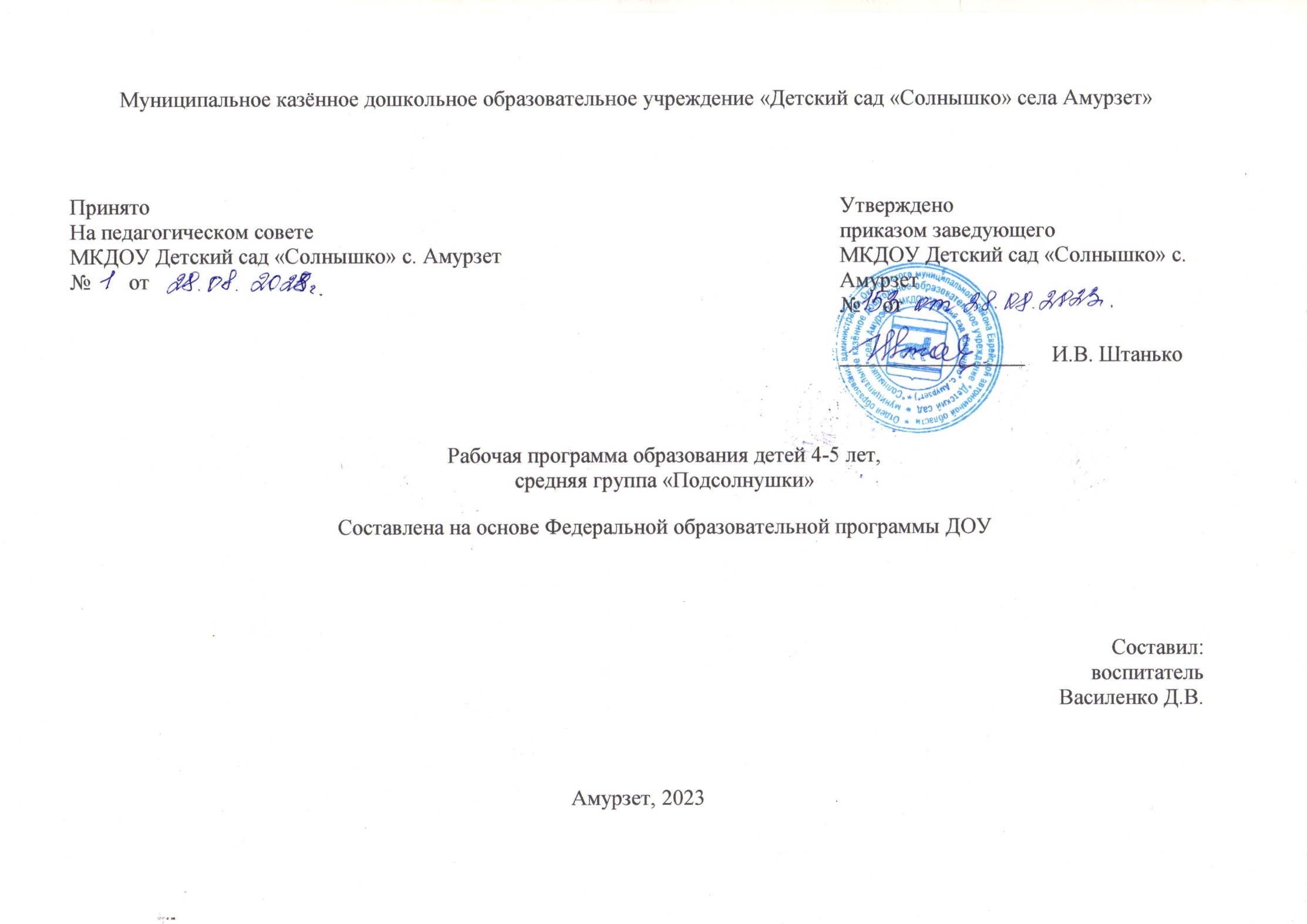 Содержание1. Целевой раздел.   1.1. Пояснительная записка.   1.2. Цели и задачи реализации рабочей программы образования.   1.3. Принципы реализации рабочей программы и организации   образовательного процесса.   1.4.  Планируемые результаты освоения программы в среднем дошкольном возрасте (к пяти годам).   1.5. Педагогическая диагностика достижения планируемых результатов.2. Содержательный раздел.   2.1. Содержание образовательной деятельности в средней группе по образовательным областям.   2.2. Содержание образовательной деятельности в части, формируемой участниками образовательных отношений.   2.3. Вариативные формы, способы, методы и средства реализации рабочей программы образования детей 4-5 лет.   2.4. Особенности образовательной деятельности разных видов и культурных практик.  2.5. Особенности взаимодействия педагогического коллектива с семьями обучающихся.3. Организационный раздел.   3.1. Психолого-педагогические условия реализации рабочей программы.   3.2. Режим дня, планирование образовательной деятельности (сетка занятий).   3.3. Примерное распределение тем в течение годав средней группе. 3.4. Особенности организации развивающей предметно-пространственной среды группы.3.5. Материально-техническое обеспечение образовательного процесса в средней группе.3.6. Перечень методических пособий, обеспечивающих реализацию образовательной деятельности в средней группе.Целевой разделПояснительная запискаРабочая программа образования детей 4-5 лет разработана в соответствии с Федеральной образовательной программой ДО и ФГОС ДО.Рабочая программа образования детей средней группы обеспечивает разностороннее развитие детей в возрасте от 4 до 5 лет с учётом их возрастных и индивидуальных особенностей по основным направлениям: социально-коммуникативному, познавательному, речевому, художественно-эстетическому и физическому.Рабочая программа образования детей 4-5 лет разработана в соответствии со следующими нормативными документами:Указ Президента Российской Федерации от 7 мая 2018 года № 204 «О национальных целях и стратегических задачах развития Российской Федерации на период до 2024 года»Федеральный закон от 29 декабря 2012 г. № 273-ФЗ «Об образовании в Российской Федерации» (Собрание законодательства Российской Федерации, 2012, № 53, ст. 7598; 2022, № 41, ст. 6959)Приказ Министерства просвещения Российской Федерации от 30 сентября 2022 г. № 874Федеральный государственный образовательный стандарт дошкольного образования, утвержденный приказом Министерства образования и науки Российской Федерации от 17 октября 2013 г. № 1155 (зарегистрирован Министерством юстиции Российской Федерации 14 ноября 2013 г., регистрационный № 30384), с изменением, внесенным приказом Министерства просвещения Российской Федерации от 8 ноября.2022 г. № 955Санитарно-эпидемиологические требования - Санитарные правила СП 2.4.3648-20 «Санитарно-эпидемиологические требования к организациям воспитания и обучения, отдыха и оздоровления детей и молодежи», утвержденные постановлением Главного государственного санитарного врача Российской Федерации от 28 сентября 2020 г. № 28 (зарегистрировано Министерством юстиции Российской Федерации 18 декабря 2020 г., регистрационный № 61573), действующим до 1 января 2027 г.Федеральная образовательная программа дошкольного образования (утверждена приказом Министерства просвещения Российской Федерации от 25 ноября 2022 г. № 1028)Основы государственной политики по сохранению и укреплению традиционных российских духовно-нравственных ценностей, утвержденные Указом Президента Российской Федерации от 9 ноября 2022 г. № 809Устав учреждения, образовательная программа ДОУ (название организации), программа воспитания ДОУ1.2.Цели и задачи реализации рабочей программыЦель программы: разностороннее развитие ребёнка в период дошкольного детства с учётом возрастных и индивидуальных особенностей на основе духовно-нравственных ценностей российского народа, исторических и национально-культурных традиций.Задачи программы:охрана и укрепление физического и психического здоровья детей, в том числе их эмоционального благополучия;обеспечение развития физических, личностных, нравственных качеств и основ патриотизма, интеллектуальных и художественно-творческих способностей ребёнка, его инициативности, самостоятельности и ответственности;обеспечение психолого-педагогической поддержки семьи и повышение компетентности родителей (законных представителей) в вопросах воспитания, обучения и развития, охраны и укрепления здоровья детей, обеспечения их безопасности;достижение детьми на этапе завершения ДО уровня развития, необходимого и достаточного для успешного освоения ими образовательных программ начального общего образования.1.3. Принципы реализации рабочей программы и организации   образовательного процессаРабочая программа образования детей 3-4лет построена на следующих принципах ДО, установленных ФГОС ДО:1) полноценное проживание ребёнком всех этапов детства (младенческого, раннего и дошкольного возрастов), обогащение (амплификация) детского развития;2) построение образовательной деятельности на основе индивидуальных особенностей каждого ребёнка, при котором сам ребёнок становится активным в выборе содержания своего образования, становится субъектом образования;3) содействие и сотрудничество детей и родителей (законных представителей), совершеннолетних членов семьи, принимающих участие в воспитании детей младенческого, раннего и дошкольного возрастов, а также педагогических работников (далее вместе - взрослые);4) признание ребёнка полноценным участником (субъектом) образовательных отношений;5) поддержка инициативы детей в различных видах деятельности;6) сотрудничество ДОО с семьей;7) приобщение детей к социо- культурным нормам, традициям семьи, общества и государства;8) формирование познавательных интересов и познавательных действий ребёнка в различных видах деятельности;9) возрастная адекватность дошкольного образования (соответствие условий, требований, методов возрасту и особенностям развития);10) учёт этнокультурной ситуации развития детей.1.4. Планируемые результаты освоения программы в среднем дошкольном возрастеК пяти годам:- ребёнок проявляет интерес к разнообразным физическим упражнениям, действиям с физкультурными пособиями, настойчивость для достижения хорошего результата, испытывает потребность в двигательной активности;- ребёнок демонстрирует хорошую координацию, быстроту, силу, выносливость, гибкость, хорошее развитие крупной и мелкой моторики рук активно и с интересом выполняет основные движения, основные элементы общеразвивающих, спортивных упражнений, свободно ориентируется в пространстве, переносит освоенные упражнения в самостоятельную деятельность;- ребёнок интересуется факторами, обеспечивающими здоровье, стремится узнать о правилах здорового образа жизни, готов элементарно охарактеризовать своё самочувствие, привлечь внимание взрослого в случае недомогания; стремится к самостоятельному осуществлению процессов личной гигиены, их правильной организации;- ребёнок владеет знаниями и разными способами деятельности для решения поставленных взрослым задач, проявляет самостоятельность, умеет работать по образцу, слушать взрослого и выполнять его задания, достигать запланированного результата;- ребёнок демонстрирует активность в общении, решает бытовые и игровые задачи посредством общения со взрослыми и сверстниками; без напоминания взрослого здоровается и прощается, говорит «спасибо» и «пожалуйста»;- ребёнок выполняет самостоятельно знакомые правила общения со взрослыми, внимателен к словам и оценкам взрослого, стремится к познавательному, интеллектуальному общению со взрослыми: задаёт много вопросов поискового характера, стремится к положительным формам поведения, замечает ярко выраженное эмоциональное состояние сверстника или близких, по примеру воспитателя проявляет сочувствие;- ребёнок демонстрирует стремление к общению со сверстниками, по предложению воспитателя может договориться со сверстниками, стремится к самовыражению в деятельности, к признанию и уважению сверстников;- ребёнок проявляет творчество в создании игровой обстановки, в театрализации; в играх наблюдается разнообразие сюжетов; проявляет самостоятельность в выборе и использовании предметов-заместителей, активно включается в ролевой диалог со сверстниками, выдвигает игровые замыслы, в играх с правилами принимает игровую задачу;- ребёнок познаёт правила безопасного поведения и стремится их выполнять в повседневной жизни;- ребёнок проявляет познавательный интерес к труду взрослых, профессиям, технике; отражает эти представления в играх; способен использовать обследовательские действия для выделения качеств и свойств предметов и материалов, рассказать о предмете, его назначении и особенностях, о том, как он был создан; самостоятелен в самообслуживании; стремится к выполнению трудовых обязанностей, охотно включается в совместный труд со взрослыми или сверстниками;- ребёнок проявляет высокую активность и любознательность, задаёт много вопросов поискового характера; имеет некоторый опыт деятельности и запас представлений об окружающем мире, с помощью воспитателя активно включается в деятельность экспериментирования, в процессе совместной исследовательской деятельности активно познает и называет свойства и качества предметов, особенности объектов природы, обследовательские действия; объединяет предметы и объекты в видовые категории с указанием характерных признаков;- ребёнок инициативен в разговоре, речевые контакты становятся более длительными и активными, использует разные типы реплик и простые формы объяснительной речи; большинство звуков произносит правильно, пользуется средствами эмоциональной и речевой выразительности; самостоятельно пересказывает знакомые сказки, с небольшой помощью взрослого составляет описательные рассказы и загадки; проявляет словотворчество, интерес к языку, с интересом слушает литературные тексты, воспроизводит текст.1.5. Педагогическая диагностика достижения планируемых результатовПланируемые результаты освоения программы образования детей 4-5 лет заданы как целевые ориентиры и представляют собой социально-нормативные возрастные характеристики возможных достижений ребёнка раннего возраста.Целевые ориентиры не подлежат непосредственной оценке, в том числе и в виде педагогической диагностики (мониторинга), и не являются основанием для их формального сравнения с реальными достижениями детей и основой объективной оценки соответствия установленным требованиям образовательной деятельности и подготовки детей.Освоение рабочей программы не сопровождается проведением промежуточных аттестаций и итоговой аттестации обучающихся. Педагогическая диагностика направлена на оценку индивидуального развития детей дошкольного возраста, на основе которой определяется эффективность педагогических действий и осуществляется их дальнейшее планирование.Результаты педагогической диагностики (мониторинга) могут использоваться исключительно для решения следующих образовательных задач:1) индивидуализации образования (в том числе поддержки ребёнка, построения его образовательной траектории или профессиональной коррекции особенностей его развития);2) оптимизации работы с группой детей.Основным методом педагогической диагностики является наблюдение. Ориентирами для наблюдения являются возрастные характеристики развития ребёнка. Они выступают как обобщенные показатели возможных достижений детей на разных этапах дошкольного детства в соответствующих образовательных областях. Педагог наблюдает за поведением ребёнка в деятельности (игровой, общении, познавательно-исследовательской, изобразительной, конструировании, двигательной), разных ситуациях (в режимных процессах, в группе и на прогулке, совместной и самостоятельной деятельности детей и других ситуациях). В процессе наблюдения педагог отмечает особенности проявления ребёнком личностных качеств, деятельностных умений, интересов, предпочтений, фиксирует реакции на успехи и неудачи, поведение в конфликтных ситуациях и тому подобное. Фиксация данных наблюдения позволит педагогу выявить и проанализировать динамику в развитии ребёнка на определенном возрастном этапе, а также скорректировать образовательную деятельность с учётом индивидуальных особенностей развития ребёнка и его потребностей.Содержательный разделСодержание образовательной деятельности в средней   образовательным областямСодержание образовательной деятельности в части, формируемой участниками образовательных отношенийВариативные формы, способы, методы и средства реализации рабочей программы обучения детей 4-5 летТематическое планирование образовательной деятельности «Познавательное развитие»Ознакомление с предметным окружением, социальным миром и миром природыМетодическая литератураСоломенникова О. А. «Ознакомление  с природой в детском саду», М: М-С, 2016ДыбинаО.В.«Ознакомление с предметным и социальным окружением», М: М-С, 2016К концу года дети могутНазывать разные предметы, которые их окружают; знать их назначение, называть свойства и качества.Проявлять интерес к предметам и явлениям.С удовольствием рассказывать о семье, семейном быте и традициях.Уметь рассказывать о своём селе.Участвовать в наблюдениях за растениями, животными, птицами и рыбами; делиться своими познаниями о живом и неживом.Формирование элементарных математических представленийМетодическая литератураПомораева И.А., Позина В.А. «Формирование  элементарных математических представлений: средняя группа», М: М-С., 2016Веракса Н.Е., Комарова Т.С., Васильева М.А. «Комплексные занятия по программе «От рождения до школы» средняя группа (от4 до 5 лет) Волгоград: Учитель, 2017К концу года дети могут Различать, из каких частей составлена группа предметов, называть их характерные особенности (цвет, размер, назначение).Считать до 5 (количественный счёт), отвечать на вопрос «Сколько всего?»Сравнивать количество предметов в группе на основе счёта (в пределах 5), а также путём поштучного соотнесения предметов двух групп(составление паз); определять, каких предметов больше, меньше, равное количество.Сравнивать два предмета по величине (больше-меньше, выше- ниже, длиннее- короче, одинаковые, равные) на основе приложения их друг к другу или наложения.Различать и называть круг, квадрат, треугольник, прямоугольник, шар, куб, цилиндр, знать их характерные отличия.Определять положение предметов в пространстве по отношениюк себе (вверху – внизу, впереди – сзади и т.д.); двигаться в нужном направлении по сигналу: вперёд – назад, вверх – вниз и т.д.Определять части суток.Речевое развитиеРазвитие речи/Чтение художественной литературыМетодическая литератураГербова  В.В. «Развитие речи в детском саду. Средняя группа», М: М-С., 2016Веракса Н.Е., Комарова Т.С., Васильева М.А. «Комплексные занятия по программе «От рождения до школы» средняя группа (от 4 до 5 лет) Волгоград: Учитель, 2017К концу года дети могутЗначительно увеличить свой словарный запас.Активно употреблять слова, обозначающие эмоциональное состояние (сердитый, печальный), этические качества (добрый, хитрый), эстетические характеристики (нарядный, красивый). Понимать и употреблять слова-антонимы.Осмысленно работать над собственным произношением, выделять первый звук в слове.Рассказывать о содержании сюжетной картинки, описывать предмет.Называть любимую сказку, прочитать понравившееся стихотворение, считалку.Рассматривать иллюстрированные издания детских книг.Драматизировать с помощью взрослого небольшие сказки (отрывки из сказок).Тематическое планирование образовательной деятельности Рисование / лепка / конструирование / аппликацияК концу года дети могутВ рисованииИзображать предметы, используя умение передавать их путём создания отчётливых форм, подбора цвета, аккуратного закрашивания, использования различных материалов.Передавать несложный сюжет, объединяя в рисунке несколько предметов.Украшать силуэты игрушек элементами росписи.В лепкеСоздавать образы разных предметов и игрушек, объединять их в коллективную композицию.Использовать всё многообразие усвоенных приёмов.В аппликацииПравильно держать ножницы и резать ими по прямой, по диагонали (квадрат и прямоугольник), вырезать круг из квадрата, овал – из прямоугольника, плавно срезать и закруглять углы.Аккуратно наклеивать изображение предметов, состоящих из нескольких частей.Составлять узора из растительных и геометрических фигур. В конструированииИспользовать строительные детали с учётом их конструктивных свойств.Преобразовывать постройки в соответствии с заданием воспитателя.Сгибать прямоугольный лист бумаги пополам.Методическая литератураКомарова Т.С. «Изобразительная деятельность в детском саду», М: М-С, 2016Колдина Д.Н. «Рисование с детьми 4-5 лет», Колдина Д.Н. «Лепка с детьми 4-5 лет», М: М-С, 2010Колдина Д.Н. «Аппликация с детьми 4-5 лет», М: М-С, 2009Казакова Р.Г. «Рисование с детьми дошкольного возраста» (нетрадиционные техники), «ТЦ СФЕРА», 2006Малышева А.Н. «Аппликация в детском саду», 2010Формы работы с детьми среднего дошкольного возрастаСогласно ФГОС ДОпедагог может использовать различные формы реализации рабочей программы в соответствии с видом детской деятельности и возрастными особенностями детей. Вдошкольномвозрасте это:- игровая деятельность (сюжетно-ролевая, театрализованная, режиссёрская, строительно-конструктивная, дидактическая, подвижная и др.);- общение со взрослым (ситуативно-деловое, внеситуативно-познавательное, внеситуативно-личностное) и сверстниками (ситуативно-деловое, внеситуативно-деловое);- речевая (слушание речи взрослого и сверстников, активная диалогическая и монологическая речь);- познавательно-исследовательская деятельность и экспериментирование;- изобразительная деятельность (рисование, лепка, аппликация) и конструирование из разных материалов по образцу, условию и замыслу ребёнка;- двигательная (основные виды движений, общеразвивающие и спортивные упражнения, подвижные и элементы спортивных игр и др.);- элементарная трудовая деятельность (самообслуживание, хозяйственно-бытовой труд, труд в природе, ручной труд);- музыкальная (слушание и понимание музыкальных произведений, пение, музыкально-ритмические движения, игра на детских музыкальных инструментах).Средства реализации рабочей программыСредства, используемые для развития разных видов деятельности детей:- двигательной: оборудование для ходьбы, бега, ползания, лазанья, прыгания, занятий с мячом и другое;- предметной: образные и дидактические игрушки, реальные предметы и другое;- игровой: игры, игрушки, игровое оборудование и другое;- коммуникативной: дидактический материал, предметы, игрушки, видеофильмы и другое;- познавательно-исследовательской и экспериментирования: натуральные предметы и оборудование для исследования и образно-символический материал, в том числе макеты, плакаты, модели, схемы и другое;- чтения художественной литературы: книги для детского чтения, в том числе аудиокниги, иллюстративный материал;- трудовой: оборудование и инвентарь для всех видов труда;- продуктивной: оборудование и материалы для лепки, аппликации, рисования и конструирования;- музыкальной: детские музыкальные инструменты, дидактический материал и другое.2.4. Особенности образовательной деятельности разных видов и культурных практикОбразовательная деятельность в группе включает:образовательную деятельность, осуществляемую в процессе организации различных видов детской деятельности;образовательную деятельность, осуществляемую в ходе режимных процессов;самостоятельную деятельность детей;взаимодействие с семьями детей по реализации рабочей программы образования.Образовательная деятельность организуется как совместная деятельность педагога и детей, самостоятельная деятельность детей. В зависимости от решаемых образовательных задач, желаний детей, их образовательных потребностей, педагог может выбрать один или несколько вариантов совместной деятельности:1) совместная деятельность педагога с ребёнком, где, взаимодействуя с ребёнком, он выполняет функции педагога: обучает ребёнка чему-то новому;2) совместная деятельность ребёнка с педагогом, при которой ребёнок и педагог - равноправные партнёры;3) совместная деятельность группы детей под руководством педагога, который на правах участника деятельности на всех этапах её выполнения (от планирования до завершения) направляет совместную деятельность группы детей;4) совместная деятельность детей со сверстниками без участия педагога, но по его заданию. Педагог в этой ситуации не является участником деятельности, но выступает в роли её организатора, ставящего задачу группе детей, тем самым, актуализируя лидерские ресурсы самих детей;5) самостоятельная, спонтанно возникающая, совместная деятельность детей без всякого участия педагога. Это могут быть самостоятельные игры детей (сюжетно-ролевые, режиссерские, театрализованные, игры с правилами, музыкальные и другое), самостоятельная изобразительная деятельность по выбору детей, самостоятельная познавательно-исследовательская деятельность (опыты, эксперименты и другое).2.5.  Особенности взаимодействия педагогического коллектива с семьями обучающихсяГлавными целями взаимодействия педагогического коллектива ДОО с семьями обучающихся дошкольного возраста являются:обеспечение психолого-педагогической поддержки семьи и повышение компетентности родителей (законных представителей) в вопросах образования, охраны и укрепления здоровья детей младенческого, раннего и дошкольного возрастов;обеспечение единства подходов к воспитанию и обучению детей в условиях ДОО и семьи; повышение воспитательного потенциала семьи.Достижение этих целей должно осуществляться через решение основных задач:1) информирование родителей (законных представителей) и общественности относительно целей ДО, общих для всего образовательного пространства Российской Федерации, о мерах господдержки семьям, имеющим детей дошкольного возраста, а также об образовательной программе, реализуемой в ДОО;2) просвещение родителей (законных представителей), повышение их правовой, психолого-педагогической компетентности в вопросах охраны и укрепления здоровья, развития и образования детей;3) способствование развитию ответственного и осознанного родительства как базовой основы благополучия семьи;4) построение взаимодействия в форме сотрудничества и установления партнёрских отношений с родителями (законными представителями) детей младенческого, раннего и дошкольного возраста для решения образовательных задач;5) вовлечение родителей (законных представителей) в образовательный процесс.3. Организационный раздел3.1. Психолого-педагогические условия реализации рабочей программыДля успешной реализации рабочей программы в группе обеспечены следующие психолого-педагогические условия:1) уважение взрослых к человеческому достоинству детей, формирование и поддержка их положительной самооценки, уверенности в собственных возможностях и способностях;2) использование в образовательной деятельности форм и методов работы с детьми, соответствующих их возрастным и индивидуальным особенностям (недопустимость как искусственного ускорения, так и искусственного замедления развития детей);3) построение образовательной деятельности на основе взаимодействия взрослых с детьми, ориентированного на интересы и возможности каждого ребёнка и учитывающего социальную ситуацию его развития;4) поддержка взрослыми положительного, доброжелательного отношения детей друг к другу и взаимодействия детей друг с другом в разных видах деятельности;5) поддержка инициативы и самостоятельности детей в специфических для них видах деятельности;6) возможность выбора детьми материалов, видов активности, участников совместной деятельности и общения;7) защита детей от всех форм физического и психического насилия;8) поддержка родителей (законных представителей) в воспитании детей, охране и укреплении их здоровья, вовлечение семей непосредственно в образовательную деятельность.Условия, необходимые для создания социальной ситуации развития детей, соответствующей специфике дошкольного возраста, предполагают:1) обеспечение эмоционального благополучия через:- непосредственное общение с каждым ребёнком;- уважительное отношение к каждому ребёнку, к его чувствам и потребностям;2) поддержку индивидуальности и инициативы детей через:- создание условий для свободного выбора детьми деятельности, участников совместной деятельности;- создание условий для принятия детьми решений, выражения своих чувств и мыслей;- недирективную помощь детям, поддержку детской инициативы и самостоятельности в разных видах деятельности (игровой, исследовательской, проектной, познавательной и т.д.);3)  установление правил взаимодействия в разных ситуациях:- создание условий для позитивных, доброжелательных отношений между детьми, в том числе принадлежащими к разным национально-культурным, религиозным общностям и социальным слоям, а также имеющими различные (в том числе ограниченные) возможности здоровья;- развитие коммуникативных способностей детей, позволяющих разрешать конфликтные ситуации со сверстниками;- развитие умения детей работать в группе сверстников;4)  построение вариативного развивающего образования, ориентированного на уровень развития, проявляющийся у ребенка в совместной деятельности со взрослым и более опытными сверстниками, но не актуализирующийся в его индивидуальной деятельности (далее - зона ближайшего развития каждого ребёнка), через:- создание условий для овладения культурными средствами деятельности;- организацию видов деятельности, способствующих развитию мышления, речи, общения, воображения и детского творчества, личностного, физического и художественно-эстетического развития детей;- поддержку спонтанной игры детей, её обогащение, обеспечение игрового времени и пространства;- оценку индивидуального развития детей;5) взаимодействие с родителями (законными представителями) по вопросам образования ребёнка, непосредственного вовлечения их в образовательную деятельность, в том числе посредством создания образовательных проектов совместно с семьёй на основе выявления потребностей и поддержки образовательных инициатив семьи.Детская инициатива проявляется в свободной самостоятельной деятельности детей по выбору и интересам. Возможность играть, конструировать и пр.  в соответствии с собственными интересами является важнейшим источником эмоционального благополучия ребёнка в детском саду, протекает в утренний отрезок времени и во второй половине дня.В развитии детской инициативы и самостоятельности соблюдаются следующие требования:- развитие активного интереса детей к окружающему миру, стремление к получению новых знаний и умений;- создание разнообразных условий и ситуаций, побуждающих детей к активному применению знаний, умений, способов деятельности в личном опыте;постоянное расширение области задач, которые дети решают самостоятельно, поощрение детской инициативы;- тренировка воли детей, поддерживание желания преодолевать трудности, доводить начатое дело до конца;- ориентирование воспитанников на получение хорошего результата, необходимость своевременного особого внимания на детей, постоянно проявляющих небрежность, торопливость, равнодушие к результату, склонных не завершать работу;- «дозирование» помощи детям;- поддерживание у детей чувства гордости и радости от успешных самостоятельных действий, подчёркивание роста возможностей и достижений каждого ребёнка, побуждение к проявлению инициативы и творчества.Развитие самостоятельности включает две стороны: адаптивную (умение понимать существующие социальные нормы и действовать в соответствии с ними) и активную (готовность принимать самостоятельные решения).3.2. Режим дня и сетка занятий.Режим дня (холодный период года)В тёплый период (летом) обед на 20 минут раньше	Сетка непосредственно – образовательной деятельности средняя группа «Подсолнушки»	3.3. Распределение тем в течение года в средней группе3.4. Особенности организации развивающей предметно-пространственной среды группыЦентр изодеятельности :материал и оборудование для художественно-творческой деятельности: рисования, лепки и аппликации (бумага, картон, трафареты, краски, кисти, клей, карандаши, салфетки, ножницы, раскраски, пластилин. К данному центру имеется свободный доступ.Центр «Мир книги» включает в себя книжный уголок. Содержание книжного уголка соответствует возрастным особенностям детей данного возраста, реализуемой в дошкольном учреждении образовательной программе.Центр «Грамотности»  развивающие книги, числовой ряд ,предметные картинки.Уголок природы :различные виды комнатных растений, на которых удобно демонстрировать видоизменения частей растения, инструменты по уходу за этими растениями: палочки для рыхления, лопатки, пульверизатор, лейки и др.Здесь же находятся образцы плодов (кабачок, тыква, картофель, патисон). В весенние месяцы организуем комнатный огород.Центр опытно-экспериментальной деятельности представлен различнымиматериалами (камни, минералы, семена, крупы макароны, песок и т. д.). В нем находится материал, для осуществления опытной деятельности: лупа, трубочки, палочки, мерный стаканчик. Здесь дети могут проводить несложные опыты, определять свойства различных природных материалов.Центр патриотического воспитания знакомит детей с символикой нашей родины.Центр настольных развивающих игр содержит разнообразные игры на развитие моторики, логического мышления, кругозора детей.В центре конструирования представлены различные виды и формы конструкторов.Музыкальный центр различные  музыкальные инструменты возможностью самостоятельно играть, импровизировать, свободно музицировать.Центр театрализованной деятельности. Здесь размещаются ширма, различные виды театров.. Здесь размещены маски, атрибуты для разыгрывания сказок, элементы костюмов для персонажей.В центрах сюжетно – ролевых игр оборудование и пособия размещены таким образом, чтобы дети могли легко подбирать игрушки, комбинировать их «под свои игровые творческие замыслы».Центр «Безопасности дорожного движения помогает детям в ознакомление с правилами и нормами безопасного поведения на дороге. Здесь находятся дорожные знаки, книги о правилах поведения пешеходов, книги о машинах, плакат с видами транспорта.Физкультурно-игровой центр содержит мячи большие, малые, средние, обручи, цветные Ленточки, дорожка здоровья, кегли, скакалки, бадминтон.Увеличение двигательной активности оказывает благоприятное влияние на физическое и умственное развитие, состояние здоровья детей.Уголок уединения. Если ребенок устал от шума и хочет побыть в одиночестве, он может уединиться в полежать на мягкой подушечке на диванчике.3.5. Материально-техническое обеспечение образовательного процесса в средней группеОТ РОЖДЕНИЯ ДО ШКОЛЫ. Примерная общеобразовательная программа дошкольного образования Под ред. Н. Е. Вераксы, Т. С. Комаровой, М. А. Васильевой. — М.: МОЗАИКА-СИНТЕЗ, 2014. — 368 с.3.7. Перечень методических пособий, обеспечивающих реализацию образовательной деятельности в средней возрастаОО Социально-коммуникативное развитиеОО Социально-коммуникативное развитиеОсновные задачи образовательной деятельностиСодержание образовательной деятельностиВ сфере социальных отношений:- формировать положительную самооценку, уверенность в своих силах, стремление к самостоятельности;- развивать эмоциональную отзывчивость к взрослым и детям, слабым и нуждающимся в помощи, воспитывать сопереживание героям литературных и анимационных произведений, доброе отношение к животным и растениям;- развивать позитивное отношение и чувство принадлежности детей к семье, уважение к родителям (законным представителям), педагогам и окружающим людям;- воспитывать доброжелательное отношение ко взрослым и детям;- воспитывать культуру общения со взрослыми и сверстниками, желание выполнять правила поведения, быть вежливыми в общении со взрослыми и сверстниками;- развивать стремление к совместным играм, взаимодействию в паре или небольшой подгруппе, к взаимодействию в практической деятельности.В области формирования основ гражданственности и патриотизма:- воспитывать уважительное отношение к Родине, символам страны, памятным датам;- воспитывать гордость за достижения страны в области спорта, науки, искусства и других областях;- развивать интерес детей к основным достопримечательностями населенного пункта, в котором они живут.В сфере трудового воспитания:- формировать представления об отдельных профессиях взрослых на основе ознакомления с конкретными видами труда;- воспитывать уважение и благодарность взрослым за их труд, заботу о детях;вовлекать в простейшие процессы хозяйственно-бытового труда;- развивать самостоятельность и уверенность в самообслуживании, желании включаться в повседневные трудовые дела в ДОО и семье.В области формирования основ безопасного поведения:- обогащать представления детей об основных источниках и видах опасности в быту, на улице, в природе, в общении с незнакомыми людьми;- знакомить детей с простейшими способами безопасного поведения в опасных ситуациях;- формировать представления о правилах безопасного дорожного движения в качестве пешехода и пассажира транспортного средства;- формировать представления о правилах безопасного использования электронных гаджетов, в том числе мобильных устройств, планшетов и прочее, исключая практическое использование электронных средств обучения.В сфере социальных отношенийПедагог обогащает представления детей об их развитии, проговаривает и фиксирует внимание на разнообразных возрастных изменениях (когда я был маленький, когда я буду взрослым). Способствует освоению детьми традиционных представлений о половых и тендерных различиях, семейных ролях и отношениях.Формирует положительную самооценку, уверенность в своих силах, отмечает позитивные изменения в развитии и поведении детей, бережно и тактично помогает ребёнку обнаружить свои ошибки и найти адекватный способ их устранения.Педагог способствует распознаванию и пониманию детьми эмоциональных состояний, их разнообразных проявлений, связи эмоций и поступков людей. Создает ситуации получения детьми опыта проявления сочувствия и содействия (эмпатийного поведения) в ответ на эмоциональное состояние сверстников и взрослых, воспитывает чувствительность и внимательность к затруднениям и переживаниям окружающих. При чтении художественной литературы, просмотре фрагментов анимационных фильмов педагог обращает внимание на разнообразие эмоциональных проявлений героев, комментирует и обсуждает с детьми обусловившие их причины.Педагог развивает позитивное отношение и чувство принадлежности детей к семье, уважение к родителям (законным представителям): обогащает представление о структуре и составе семьи, родственных отношениях; семейных событиях, делах.Обеспечивает включённость детей в детское сообщество, умение согласовывать взаимоотношения со сверстниками. Побуждает детей наблюдать за поведением сверстников, развивает чувствительность к поступкам сверстников, интерес к их действиям. Способствует освоению детьми вербальных и невербальных средств и способов обращения к сверстникам, привлечения внимания и демонстрации своего расположения. Поддерживает детей в ситуации, когда им трудно выразить собственные потребности и при урегулировании конфликтов между сверстниками, демонстрирует культурные формы общения. Поощряет инициативу и самостоятельный выбор детьми занятий и партнёров, обогащает умение договариваться, поддерживает совместные дела детей в небольших группах (3-4 человека).Обеспечивает развитие личностного отношения ребёнка к соблюдению или нарушению моральных норм при взаимодействии со сверстником.Создаёт условия для развития детско-взрослого сообщества. Способствует освоению правил и форм проявления вежливости, уважения к старшим: напоминает и демонстрирует различные формы приветствия, прощания, выражения благодарности и просьбы. Знакомит детей с правилами поведения в общественных местах.Развивает позитивное отношение к ДОО: знакомит с педагогическими и иными работниками ДОО, с доступными для восприятия детьми правилами жизнедеятельности в ДОО; её традициями; воспитывает бережное отношение к пространству и оборудованию ДОО. Обращает внимание детей на изменение и украшение её помещений и территории, поддерживает инициативу детей и совместно планирует презентацию продуктов деятельности (рисунков, поделок) в пространстве группы и прилегающих к ней помещениях.В области формирования основ гражданственности и патриотизмаВоспитывает уважительное отношение к нашей Родине - России. Продолжает знакомить с государственной символикой Российской Федерации: Российский флаг и герб России; воспитывает уважительное отношение к символам страны.Обогащает представления детей о государственных праздниках: День защитника Отечества, День Победы. Знакомит детей с содержанием праздника, с памятными местами в населённом пункте, котором живёт, посвящёнными празднику.Педагог обогащает представления детей о малой родине: знакомит с основными достопримечательностями населённого пункта, развивает интерес детей к их посещению с родителями (законными представителями); знакомит с названиями улиц, на которых живут дети. Поддерживает эмоциональную отзывчивость детей на красоту родного края. Создаёт условия для отражения детьми впечатлений о малой родине в различных видах деятельности (рассказывает, изображает, воплощает образы в играх, разворачивает сюжет и так далее).Поддерживает интерес к народной культуре страны (традициям, устному народному творчеству, народной музыке, танцам, играм, игрушкам).В сфере трудового воспитанияПедагог знакомит детей с содержанием и структурой процессов хозяйственно-бытового труда взрослых, обогащает их представления, организуя специальные образовательные ситуации с моделированием конкретных трудовых процессов взрослых, работающих в ДОО (как музыкальный руководитель готовится к занятиям с детьми, как электрик меняет электрические лампочки в групповой комнате, повар делает салат на обед). Беседует с детьми, обращает внимание на целостность трудового процесса, направленного на продуктивный результат, вызывает у детей добрые и уважительные чувства к взрослым, которые заботятся о жизнедеятельности детей в ДОО.Педагог поддерживает инициативу детей узнать и рассказать о трудовой деятельности взрослых, поощряет коммуникативную активность ребёнка, связанную с желанием рассказать о профессии мамы или папы, описать их трудовые действия, рассказать о результатах их труда.Педагог расширяет представление детей о предметах как результате труда взрослых, о многообразии предметного мира материалов (металл, стекло, бумага, картон, кожа и тому подобное), знакомит детей с ключевыми характеристиками материалов, организуя экспериментирование способствует обогащению представлений детей об отличительных признаках материалов для создания продуктов труда (прочный (ломкий) материал, промокаемый (водоотталкивающий) материал, мягкий (твёрдый) материал и тому подобное).Педагог рассказывает детям о бытовой технике, помогающей взрослым организовать бытовой труд дома: стиральная и посудомоечная машины, пылесос, мультиварка, миксер, мясорубка; беседует с детьми о назначении бытовой техники, формирует представление о её назначении для ускорения и облегчения процессов бытового труда.Педагог создает условия для позитивного включения детей в процессы самообслуживания в режимных моментах группы, поощряет желание детей проявлять самостоятельность и инициативность, используя приемы поощрения и одобрения правильных действий детей, результатов процесса самообслуживания.Одобряет действия детей, направленные на оказание взаимопомощи (помочь доделать поделку, помочь одеться, помочь убрать со стола и тому подобное).В процессе самообслуживания обращает внимание детей на необходимость бережного отношения к вещам: аккуратное складывание одежды, возвращение игрушек на место после игры и тому подобное. В процессе самообслуживания педагог напоминает детям о важности соблюдения очередности действий в трудовом процессе для достижения качественного результата, демонстрирует детям приемы самоконтроля для оценки результата, поощряет действия детей, направленные на применение способов самоконтроля в процессе выполнения действий.В области формирования основ безопасного поведенияПедагог способствует обогащению представлений детей об основных правилах безопасного поведения в быту, в природе, на улице, в реальном общении с незнакомыми людьми и в телефонных разговорах с ними.Создаёт условия для расширения и углубления интереса детей к бытовым приборам и предметам быта, обсуждает вместе с детьми правила их использования, поощряет стремление детей поделиться своим опытом с другими, предлагает детям рассказать о том, как они дома соблюдают правила безопасного поведения, выбирает вместе с детьми лучшие примеры. Обсуждает с детьми, что порядок в доме и ДОО необходимо соблюдать не только для красоты, но и для безопасности человека, что предметы и игрушки необходимо класть на свое место.Рассматривает вместе с детьми картинки с правилами и алгоритмами поведения в ситуациях, опасных для здоровья и жизни, которые могут произойти с детьми дома, в условиях ДОО, в ближайшем с домом окружении: если неосторожно пользоваться, брать без разрешения или играть острыми, колющими, режущими предметами, то можно порезаться или уколоться, лучше предупредить взрослого и пользоваться только под его присмотром.Создаёт игровые ситуации, в которых ребёнок может закрепить опыт безопасного поведения в быту, на улице, в природе, в общении с незнакомыми людьми. Обсуждают с детьми правила безопасного поведения в чрезвычайных ситуациях: как позвать взрослого на помощь, как вызвать помощь по мобильному устройству и тому подобное.Совокупные задачи воспитания в рамках ОО Социально-коммуникативное развитиеСовокупные задачи воспитания в рамках ОО Социально-коммуникативное развитиеРешение совокупных задач воспитания в рамках образовательной области «Социально-коммуникативное развитие» направлено на приобщение детей к ценностям «Родина», «Природа», «Семья», «Человек», «Жизнь», «Милосердие», «Добро», «Дружба», «Сотрудничество», «Труд».Это предполагает решение задач нескольких направлений воспитания:- воспитание уважения к своей семье, своему населенному пункту, родному краю, своей стране;- воспитание уважительного отношения к другим людям - детям и взрослым (родителям (законным представителям), педагогам, соседям и другим), вне зависимости от их этнической и национальной принадлежности;- воспитание ценностного отношения к культурному наследию своего народа, к нравственным и культурным традициям России;- содействие становлению целостной картины мира, основанной на представлениях о добре и зле, красоте и уродстве, правде и лжи;- воспитание социальных чувств и навыков: способности к сопереживанию, общительности, дружелюбия, сотрудничества, умения соблюдать правила, активной личностной позиции;- создание условий для возникновения у ребёнка нравственного, социально значимого поступка, приобретения ребёнком опыта милосердия и заботы;- поддержка трудового усилия, привычки к доступному дошкольнику напряжению физических, умственных и нравственных сил для решения трудовой задачи;- формирование способности бережно и уважительно относиться к результатам своего труда и труда других людей.Решение совокупных задач воспитания в рамках образовательной области «Социально-коммуникативное развитие» направлено на приобщение детей к ценностям «Родина», «Природа», «Семья», «Человек», «Жизнь», «Милосердие», «Добро», «Дружба», «Сотрудничество», «Труд».Это предполагает решение задач нескольких направлений воспитания:- воспитание уважения к своей семье, своему населенному пункту, родному краю, своей стране;- воспитание уважительного отношения к другим людям - детям и взрослым (родителям (законным представителям), педагогам, соседям и другим), вне зависимости от их этнической и национальной принадлежности;- воспитание ценностного отношения к культурному наследию своего народа, к нравственным и культурным традициям России;- содействие становлению целостной картины мира, основанной на представлениях о добре и зле, красоте и уродстве, правде и лжи;- воспитание социальных чувств и навыков: способности к сопереживанию, общительности, дружелюбия, сотрудничества, умения соблюдать правила, активной личностной позиции;- создание условий для возникновения у ребёнка нравственного, социально значимого поступка, приобретения ребёнком опыта милосердия и заботы;- поддержка трудового усилия, привычки к доступному дошкольнику напряжению физических, умственных и нравственных сил для решения трудовой задачи;- формирование способности бережно и уважительно относиться к результатам своего труда и труда других людей.ОО Познавательное развитиеОО Познавательное развитиеОсновные задачи образовательной деятельностиСодержание образовательной деятельности- обогащать сенсорный опыт детей, развивать целенаправленное восприятие и самостоятельное обследование окружающих предметов (объектов) с опорой на разные органы чувств;- развивать способы решения поисковых задач в самостоятельной и совместной со сверстниками и взрослыми деятельности;- обогащать элементарные математические представления о количестве, числе, форме, величине предметов, пространственных и временных отношениях;- расширять представления о себе и своих возможностях в познавательной деятельности с родителями (законными представителями) и членам семьи; продолжать развивать представления детей о труде взрослого;- развивать представления детей о своей малой родине, населённом пункте, в котором живут, его достопримечательностях, поддерживать интерес к стране; знакомить с традициями и праздниками, принимать участие в подготовке к праздникам, эмоционально откликаться на участие в них;- расширять представления о многообразии объектов живой природы, их особенностях, питании, месте обитания, жизненных проявлениях и потребностях;- обучать сравнению и группировке объектов живой природы на основе признаков, знакомить с объектами и свойствами неживой природы, отличительными признаками времен года, явлениями природы и деятельностью человека в разные сезоны, воспитывать эмоционально-положительное отношение ко всем живым существам, желание их беречь и заботиться.Сенсорные эталоны и познавательные действияНа основе обследовательских действий педагог формирует у детей умение различать и называть уже известные цвета (красный, синий, зелёный, жёлтый, белый, чёрный) и оттенки (розовый, голубой, серый); знакомит с новыми цветами и оттенками (коричневый, оранжевый, светло-зелёный).Развивает способность различать и называть форму окружающих предметов, используя сенсорные эталоны геометрические фигуры (круг, квадрат, овал, прямоугольник, треугольник); находить отличия и сходства между предметами по 2-3 признакам путем непосредственного сравнения, осваивать группировку, классификацию и сериацию; описывать предметы по 3-4 основным свойствам.Математические представленияПедагог формирует у детей умения считать в пределах пяти с участием различных анализаторов (на слух, ощупь, счёт движений и другое), пересчитывать предметы и отсчитывать их по образцу и названному числу; способствует пониманию независимости числа от формы, величины и пространственного расположения предметов; помогает освоить порядковый счёт в пределах пяти, познанию пространственных и временных отношений (вперёд, назад, вниз, вперёд, налево, направо, утро, день, вечер, ночь, вчера, сегодня, завтра).Окружающий мирПедагог демонстрирует детям способы объединения со сверстниками для решения поставленных поисковых задач (обсуждать проблему, договариваться, оказывать помощь в решении поисковых задач, распределять действия, проявлять инициативу в совместном решении задач, формулировать вопросы познавательной направленности и так далее).Расширяет представления детей о свойствах разных материалов в процессе работы с ними; подводит к пониманию того, что сходные по назначению предметы могут быть разной формы, сделаны из разных материалов; дает почувствовать и ощутить, что предметы имеют разный вес, объём; демонстрирует и разъясняет детям способы взвешивания, сравнения предметов между собой, показывая избегание возможности сделать ложные выводы (большой предмет не всегда оказывается более тяжёлым).Показывает ребёнку существующие в окружающем мире простые закономерности и зависимости, например: если холодно - нужно теплее одеться, если темно - нужно зажечь свет, если сильный ветер - закрыть окно. Указывает на необходимость замечать целесообразность и целенаправленность некоторых действий, видеть простейшие причины и следствия собственных действий.Педагог продолжает расширять представления детей о членах семьи, о малой родине и Отечестве; представления о населенном пункте, в котором живут, некоторых городских объектах, видах транспорта; расширяет и обогащает начальные представления о родной стране, некоторых общественных праздниках и событиях. Знакомит детей с трудом взрослых в городе и сельской местности; знакомит со спецификой зданий и их устройством в городе и селе (дома высокие, с балконами, лифтами, ванной; дома невысокие, с печкой, садом, огородом, будкой для собаки и так далее), с разными учреждениями: общеобразовательные организации, ДОО, поликлиники, магазины, парки, стадионы и другие.ПриродаПедагог продолжает знакомить ребёнка с многообразием природы родного края, представителями животного и растительного мира, изменениями в их жизни в разные сезоны года. Демонстрирует процесс сравнения группировки объектов живой природы на основе признаков (дикие - домашние, хищные - травоядные, перелётные - зимующие, деревья - кустарники, травы - цветковые растения, овощи - фрукты, ягоды, грибы и другое).Знакомит с объектами и свойствами неживой природы (камни, песок, глина, почва, вода), с явлениями природы в разные сезоны года (листопад, ледоход, гололед, град, ветер); свойствами и качествами природных материалов (дерево, металл и другое), используя для этого простейшие опыты, экспериментирование.В процессе труда в природе педагог формирует представление детей об элементарных потребностях растений и животных: питание, вода, тепло, свет; углубляет представление о том, что человек ухаживает за домашними животными, комнатными растениями, за огородом и садом, способствует накоплению положительных впечатлений ребёнка о природе.Совокупные задачи воспитания в рамках ОО Познавательное развитиеСовокупные задачи воспитания в рамках ОО Познавательное развитиеРешение совокупных задач воспитания в рамках образовательной области «Познавательное развитие» направлено на приобщение детей к ценностям «Человек», «Семья», «Познание», «Родина» и «Природа», что предполагает:- воспитание отношения к знанию как ценности, понимание значения образования для человека, общества, страны;- приобщение к отечественным традициям и праздникам, к истории и достижениям родной страны, к культурному наследию народов России;- воспитание уважения к людям - представителям разных народов России независимо от их этнической принадлежности;- воспитание уважительного отношения к государственным символам страны (флагу, гербу, гимну);- воспитание бережного и ответственного отношения к природе родного края, родной страны, приобретение первого опыта действий по сохранению природы.Решение совокупных задач воспитания в рамках образовательной области «Познавательное развитие» направлено на приобщение детей к ценностям «Человек», «Семья», «Познание», «Родина» и «Природа», что предполагает:- воспитание отношения к знанию как ценности, понимание значения образования для человека, общества, страны;- приобщение к отечественным традициям и праздникам, к истории и достижениям родной страны, к культурному наследию народов России;- воспитание уважения к людям - представителям разных народов России независимо от их этнической принадлежности;- воспитание уважительного отношения к государственным символам страны (флагу, гербу, гимну);- воспитание бережного и ответственного отношения к природе родного края, родной страны, приобретение первого опыта действий по сохранению природы.ОО Речевое развитиеОО Речевое развитиеОсновные задачи образовательной деятельностиСодержание образовательной деятельностиРазвитие словаря:- обогащение словаря: вводить в словарь детей существительные, обозначающие профессии, глаголы, трудовые действия. Продолжать учить детей определять и называть местоположение предмета, время суток, характеризовать состояние и настроение людей;- активизация словаря: закреплять у детей умения использовать в речи существительные, обозначающие названия частей и деталей предметов, прилагательные, обозначающие свойства предметов, наиболее употребительные глаголы, наречия и предлоги; употреблять существительные с обобщающим значением.Звуковая культура речи:- закреплять правильное произношение гласных и согласных звуков, отрабатывать произношение свистящих, шипящих и сонорных звуков;- продолжать работу над дикцией: совершенствовать отчетливое произношение слов и словосочетаний, проводить работу по развитию фонематического слуха: учить различать на слух и называть слова с определенным звуком;- совершенствовать интонационную выразительность речи.Грамматический строй речи:- продолжать формировать у детей умение правильно согласовывать слова в предложении. - совершенствовать умения: правильно использовать предлоги в речи; образовывать форму множественного числа существительных, обозначающих детенышей животных, употреблять эти существительные в именительном и родительном падежах; правильно использовать форму множественного числа родительного падежа существительных; употреблять формы повелительного наклонения глаголов; использовать простые сложносочиненные и сложноподчиненные предложения; правильно понимать и употреблять предлоги с пространственным значением (в, под, между, около); правильно образовывать названия предметов посуды.Связная речь:- продолжать совершенствовать диалогическую речь детей;закреплять у детей умение поддерживать беседу: задавать вопросы по поводу предметов, их качеств, действий с ними, взаимоотношений с окружающими, правильно по форме и содержанию отвечать на вопросы;- поддерживать стремление детей рассказывать о своих наблюдениях, переживаниях; пересказывать небольшие сказки и рассказы, знакомые детям и вновь прочитанные; составлять по образцу небольшие рассказы о предмете, игрушке, по содержанию сюжетной картины;- воспитывать культуру общения: формирование умений приветствовать родных, знакомых, детей по группе;- использовать формулы речевого этикета при ответе по телефону, при вступлении в разговор с незнакомыми людьми, при встрече гостей; - развивать коммуникативно-речевые умения у детей (умение вступить, поддержать и завершить общение).Подготовка детей к обучению грамоте:- продолжать знакомить с терминами «слово», «звук» практически, учить понимать и употреблять эти слова при выполнении упражнений, в речевых играх;- знакомить детей с тем, что слова состоят из звуков, звучат по-разному и сходно, звуки в слове произносятся в определенной последовательности, могут быть разные по длительности звучания (короткие и длинные);- формировать умения различать на слух твердые и мягкие согласные (без выделения терминов), определять и изолированно произносить первый звук в слове, называть слова с заданным звуком;выделять голосом звук в слове: произносить заданный звук протяжно, громче, четче, чем он произносится обычно, называть изолированно.Интерес к художественной литературе:- обогащать опыт восприятия жанров фольклора (загадки, считалки, заклички, сказки о животных, волшебные сказки) и художественной литературы (авторские сказки, рассказы, стихотворения); знать основные особенности жанров литературных произведений;- развивать способность воспринимать содержание и форму художественных произведений (устанавливать причинно-следственные связи в повествовании, понимать главные характеристики героев; привлекать внимание детей к ритму поэтической речи, образным характеристикам предметов и явлений);- развивать художественно-речевые и исполнительские умения (выразительное чтение наизусть потешек, прибауток, стихотворений; выразительное исполнение ролей в инсценировках; пересказ небольших рассказов и сказок);- воспитывать ценностное отношение к книге, уважение к творчеству писателей и иллюстраторов.Развитие словаряПедагог формирует у детей умение использовать в речи названия предметов и материалов, из которых они изготовлены; названия живых существ и сред их обитания, некоторые трудовые процессы; слова, обозначающие части предметов, объектов и явлений природы, их свойства и качества: цветовые оттенки, вкусовые качества, степени качества объектов, явлений; употреблять слова, обозначающие некоторые родовые и видовые обобщения, а также лежащие в основе этих обобщений существенные признаки; слова извинения, участия, эмоционального сочувствия.Звуковая культура речиПедагог помогает детям овладеть правильным произношением звуков родного языка и словопроизношением, развивает у детей звуковую и интонационную культуру речи, фонематический слух, закрепляет у детей умения правильно произносить свистящие и шипящие звуки; четко воспроизводить фонетический и морфологический рисунок слова; формирует умения говорить внятно, в среднем темпе, голосом средней силы, выразительно читать стихи, регулируя интонацию, тембр, силу голоса и ритм речи в зависимости от содержания стихотворения.Грамматический строй речиПедагог формирует у детей умение использовать полные, распространенные простые с однородными членами и сложноподчиненные предложения для передачи временных, пространственных, причинно-следственных связей; правильно употреблять суффиксы и приставки при словообразовании; использовать систему окончаний существительных, прилагательных, глаголов для оформления речевого высказывания.Связная речьПедагог развивает у детей связную, грамматически правильную диалогическую и монологическую речь, обучает детей использовать вопросы поискового характера («Почему?», «Зачем?», «Для чего?»); составлять описательные рассказ из 5-6 предложений о предметах и повествовательные рассказы из личного опыта; использовать элементарные формы объяснительной речи.Педагог развивает у детей речевое творчество, умения сочинять повествовательные рассказы по игрушкам, картинам; составлять описательные загадки об игрушках, объектах природы; поддерживает инициативность и самостоятельность ребёнка в речевом общении со взрослыми и сверстниками; формирует умение использовать в практике общения описательные монологи и элементы объяснительной речи.Педагог развивает у детей умения использовать вариативные формы приветствия, прощания, благодарности, обращения с просьбой, поддерживает стремление детей задавать и правильно формулировать вопросы, при ответах на вопросы использовать элементы объяснительной речи, развивает умение пересказывать сказки, составлять описательные рассказы о предметах и объектах, по картинкам.Педагог помогает детям осваивать умения вступать в речевое общение с окружающими, задавать вопросы, отвечать на вопросы, слушать ответы других детей, использовать разные типы реплик, рассказывать о событиях, приглашать к деятельности; адекватно реагировать на эмоциональное состояние собеседника речевым высказыванием.Педагог формирует у детей умение участвовать в коллективном разговоре, поддерживая общую беседу, не перебивая собеседников, использовать средства интонационной речевой выразительности, элементы объяснительной речи при разрешении конфликтов, закрепляет у детей умения использовать в речи вариативные формы приветствия; прощания; обращения к взрослым и сверстникам с просьбой, благодарности, обиды, жалобы, формирует у детей навыки обращаться к сверстнику по имени, к взрослому - по имени и отчеству.Подготовка детей к обучению грамотеПедагог закрепляет у детей умение понимать термины «слово», «звук», использовать их в речи; формирует представления о том, что слова состоят из звуков, могут быть длинными и короткими; формирует умение сравнивать слова по протяженности; помогает детям осваивать начальные умения звукового анализа слов: самостоятельно произносить слова, интонационно подчеркивая в них первый звук; узнавать слова на заданный звук.Примерный перечень художественной литературыМалые формы фольклора: «Барашеныси...», «Гуси, вы гуси...», «Дождик- дождик, веселей», «Дон! Дон! Дон!...», «Жил у бабушки козел», «Зайчишка- трусишка...», «Идёт лисичка по мосту...», «Иди весна, иди, красна...», «Кот на печку пошёл...», «Наш козёл...», «Ножки, ножки, где вы были?..», «Раз, два, три, четыре, пять - вышел зайчик погулять», «Сегодня день целый...», «Сидит, сидит зайка...», «Солнышко-ведрышко...», «Стучит, бренчит», «Тень-тень, потетень».Русские народные сказки: «Гуси-лебеди» (обр. М.А. Булатова); «Жихарка» (обр. И. Карнауховой); «Заяц-хваста» (обр. А.Н. Толстого); «Зимовье» (обр. И. Соколова-Микитова); «Коза-дереза» (обр. М.А. Булатова); «Петушок и бобовое зёрнышко» (обр. О. Капицы); «Лиса-лапотница» (обр. В. Даля); «Лисичка-сестричка и волк (обр. М.А. Булатова); «Смоляной бычок» (обр. М.А. Булатова); «Снегурочка» (обр. М.А. Булатова).Фольклор народов мираПесенки: «Утята», франц., обр. Н. Гернет и С. Гиппиус; «Пальцы», пер. с нем. J1. Яхина; «Песня моряка» норвежек, нар.песенка (обр. Ю. Вронского); «Барабек», англ. (обр. К. Чуковского); «Шалтай-Болтай», англ. (обр. С. Маршака).Сказки: «Бременские музыканты» из сказок братьев Гримм, пер. с нем., A.Введенского, под ред. С. Маршака; «Два жадных медвежонка», венгер. сказка (обр. А. Красновой и В. Важдаева); «Колосок», укр. нар.сказка (обр. С. Могилевской); «Красная Шапочка», из сказок Ш. Перро, пер. с франц. Т. Габбе; «Три поросенка», пер. с англ. С. Михалкова.Произведения поэтов и писателей РоссииПоэзия: Аким Я.Л. «Первый снег»; Александрова З.Н. «Таня пропала», «Тёплый дождик» (по выбору); Бальмонт К.Д. «Росинка»; Барто A.JI. «Уехали», «Я знаю, что надо придумать» (по выбору); Берестов В.Д. «Искалочка»; Благинина Е.А. «Дождик, дождик...», «Посидим в тишине» (по выбору); Брюсов B.Я. «Колыбельная»; Бунин И. А. «Листопад» (отрывок); Гамазкова И. «Колыбельная для бабушки»; Гернет Н. и Хармс Д. «Очень-очень вкусный пирог»; Есенин С.А. «Поёт зима - аукает...»; Заходер Б.В. «Волчок», «Кискино горе» (по выбору); Кушак Ю.Н. «Сорок сорок»; Лукашина М. «Розовые очки», Маршак С.Я. «Багаж», «Про все на свете», «Вот какой рассеянный», «Мяч», «Усатый-полосатый», «Пограничники» (1-2 по выбору); Матвеева Н. «Она умеет превращаться»; Маяковский В.В. «Что такое хорошо и что такое плохо?»; Михалков С.В. «А что у Вас?», «Рисунок», «Дядя Степа - милиционер» (1-2 по выбору); Мориц Ю.П. «Песенка про сказку», «Дом гнома, гном - дома!», «Огромный собачий секрет» (1-2 по выбору); Мошковская Э.Э. «Добежали до вечера»; Орлова А. «Невероятно длинная история про таксу»; Пушкин А.С. «Месяц, месяц...» (из «Сказки о мёртвой царевне...»), «У лукоморья...» (из вступления к поэме «Руслан и Людмила»), «Уж небо осенью дышало...» (из романа «Евгений Онегин) (по выбору); Сапгир Г.В. «Садовник»; Серова Е. «Похвалили»; Сеф Р.С. «На свете все на все похоже...», «Чудо» (по выбору); Токмакова И.П. «Ивы», «Сосны», «Плим», «Где спит рыбка?» (по выбору); Толстой А.К. «Колокольчики мои»; Усачев А. «Выбрал папа ёлочку»; Успенский Э.Н. «Разгром»; Фет А.А. «Мама! Глянь-ка из окошка...»; Хармс Д.И. «Очень страшная история», «Игра» (по выбору); Черный С. «Приставалка»; Чуковский К.И. «Путаница», «Закаляка», «Радость», «Тараканище» (по выбору).Проза: Абрамцева Н.К. «Дождик», «Как у зайчонка зуб болел» (по выбору); Берестов В.Д. «Как найти дорожку»; Бианки В.В. «Подкидыш», «Лис и мышонок», «Первая охота», «Лесной колобок - колючий бок» (1-2 рассказа по выбору); Вересаев В.В. «Братишка»; Воронин С.А. «Воинственный Жако»; Воронкова Л.Ф. «Как Аленка разбила зеркало» (из книги «Солнечный денек»);Дмитриев Ю. «Синий шалашик»; Драгунский В.Ю. «Он живой и светится...», «Тайное становится явным» (по выбору); Зощенко М.М. «Показательный ребёнок», «Глупая история» (по выбору); Коваль Ю.И. «Дед, баба и Алеша»; Козлов С.Г. «Необыкновенная весна», «Такое дерево» (по выбору); Носов Н.Н. «Заплатка», «Затейники»; Пришвин М.М. «Ребята и утята», «Журка» (по выбору);Сахарнов С.В. «Кто прячется лучше всех?»; Сладков Н.И. «Неслух»; Сутеев В.Г. «Мышонок и карандаш»; Тайц Я.М. «По пояс», «Все здесь» (по выбору); Толстой JI.H. «Собака шла по дощечке...», «Хотела галка пить...», «Правда всего дороже», «Какая бывает роса на траве», «Отец приказал сыновьям...» (1-2 по выбору); Ушинский К.Д. «Ласточка»; Цыферов Г.М. «В медвежачий час»; Чарушин Е.И. «Тюпа, Томка и сорока» (1-2 рассказа по выбору).Литературные сказки: Горький М. «Воробьишко»; Мамин-Сибиряк Д.Н. «Сказка про Комара Комаровича - Длинный Нос и про Мохнатого Мишу - Короткий Хвост»; Москвина М.Л. «Что случилось с крокодилом»; Сеф Р.С. «Сказка о кругленьких и длинненьких человечках»; Чуковский К.И. «Телефон», «Тараканище», «Федорино горе», «Айболит и воробей» (1-2 рассказа по выбору).Произведения поэтов и писателей разных странПоэзия: Бжехва Я. «Клей», пер. с польск. Б. Заходер; Грубин Ф. «Слезы», пер. с чеш. Е. Солоновича; Квитко Л.М. «Бабушкины руки» (пер. с евр. Т. Спендиаровой); Райнис Я. «Наперегонки», пер. с латыш. Л. Мезинова; Тувим Ю. «Чудеса», пер. с польск. В. Приходько; «Про пана Трулялинского», пересказ с польск. Б. Заходера; «Овощи», пер. с польск. С. Михалкова.Литературные сказки: Балинт А. «Гном Гномыч и Изюмка» (1-2 главы из книги по выбору), пер. с венг. Г. Лейбутина; Дональдсон Д. «Груффало», «Хочу к маме» (пер. М. Бородицкой) (по выбору); Ивамура К. «14 лесных мышей» (пер. Е. Байбиковой); Ингавес Г. «Мишка Бруно» (пер. О. Мяэотс); Керр Д. «Мяули. Истории из жизни удивительной кошки» (пер. М. Аромштам); Лангройтер Ю. «А дома лучше!» (пер. В. Фербикова); Мугур Ф. «Рилэ-Йепурилэ и Жучок с золотыми крылышками» (пер. с румынск.Д. Шполянской); Пенн О. «Поцелуй в ладошке» (пер. Е. Сорокиной); Родари Д. «Собака, которая не умела лаять» (из книги «Сказки, у которых три конца»), пер. с итал. И. Константиновой; Хогарт Э. «Мафин и его весёлые друзья» (1-2 главы из книги по выбору), пер. с англ. О. Образцовой и Н. Шанько;Юхансон Г. «Мулле Мек и Буффа» (пер. Л. Затолокиной).Совокупные задачи воспитания в рамках ОО Речевое развитиеСовокупные задачи воспитания в рамках ОО Речевое развитиеРешение совокупных задач воспитания в рамках образовательной области «Речевое развитие» направлено на приобщение детей к ценностям «Культура» и «Красота», что предполагает:- владение формами речевого этикета, отражающими принятые в обществе правила и нормы культурного поведения;- воспитание отношения к родному языку как ценности, умения чувствовать красоту языка, стремления говорить красиво (на правильном, богатом, образном языке).Решение совокупных задач воспитания в рамках образовательной области «Речевое развитие» направлено на приобщение детей к ценностям «Культура» и «Красота», что предполагает:- владение формами речевого этикета, отражающими принятые в обществе правила и нормы культурного поведения;- воспитание отношения к родному языку как ценности, умения чувствовать красоту языка, стремления говорить красиво (на правильном, богатом, образном языке).ОО Художественно-эстетическое развитиеОО Художественно-эстетическое развитиеОсновные задачи образовательной деятельностиСодержание образовательной деятельностиПриобщение к искусству:- продолжать развивать у детей художественное и эстетическое восприятие в процессе ознакомления с произведениями разных видов искусства; развивать воображение, художественный вкус;- формировать у детей умение сравнивать произведения различных видов искусства;- развивать отзывчивость и эстетическое сопереживание на красоту окружающей действительности;- развивать у детей интерес к искусству как виду творческой деятельности человека;- познакомить детей с видами и жанрами искусства, историей его возникновения, средствами выразительности разных видов искусства;- формировать понимание красоты произведений искусства, потребность общения с искусством;- формировать у детей интерес к детским выставкам, спектаклям; желание посещать театр, музей и тому подобное;- приобщать детей к лучшим образцам отечественного и мирового искусства, воспитывать патриотизм и чувства гордости за свою страну, край в процессе ознакомления с различными видами искусства.Изобразительная деятельность:- продолжать развивать интерес детей и положительный отклик к различным видам изобразительной деятельности;- продолжать у детей развивать эстетическое восприятие, образные представления, воображение, эстетические чувства, художественно-творческие способности;- развивать у детей художественное восприятие, умение последовательно внимательно рассматривать произведения искусства и предметы окружающего мира; соотносить увиденное с собственным опытом;- продолжать формировать у детей умение рассматривать и обследовать предметы, в том числе с помощью рук;- обогащать представления детей об изобразительном искусстве (иллюстрации к произведениям детской литературы, репродукции произведений живописи, народное декоративное искусство, скульптура малых форм и другое) как основе развития творчества;- формировать у детей умение выделять и использовать средства выразительности в рисовании, лепке, аппликации;- продолжать формировать у детей умение создавать коллективные произведения в рисовании, лепке, аппликации;- закреплять у детей умение сохранять правильную позу при рисовании: не горбиться, не наклоняться низко над столом, к мольберту; сидеть свободно, не напрягаясь;- приучать детей быть аккуратными: сохранять своё рабочее место в порядке, по окончании работы убирать всё со стола;- поощрять детей воплощать в художественной форме свои представления, переживания, чувства, мысли; поддерживать личностное творческое начало в процессе восприятия прекрасного и собственной изобразительной деятельности;- развивать художественно-творческие способности у детей в различных видах изобразительной деятельности;- создавать условия для самостоятельного художественного творчества детей; воспитывать у детей желание проявлять дружелюбие при оценке работ других детей.Конструктивная деятельность:- продолжать развивать у детей способность различать и называть строительные детали (куб, пластина, кирпичик, брусок); использовать их с учётом конструктивных свойств (устойчивость, форма, величина);- формировать умение у детей сооружать постройки из крупного и мелкого строительного материала;- обучать конструированию из бумаги;- приобщать детей к изготовлению поделок из природного материала.Музыкальная деятельность:- продолжать развивать у детей интерес к музыке, желание её слушать, вызывать эмоциональную отзывчивость при восприятии музыкальных произведений;- обогащать музыкальные впечатления детей, способствовать дальнейшему развитию основ музыкальной культуры;- воспитывать слушательскую культуру детей; - развивать музыкальность детей;- воспитывать интерес и любовь к высокохудожественной музыке; продолжать формировать умение у детей различать средства выразительности в музыке, различать звуки по высоте;- поддерживать у детей интерес к пению;- способствовать освоению элементов танца и ритмопластики для создания музыкальных двигательных образов в играх, драматизациях, инсценировании;- способствовать освоению детьми приемов игры на детских музыкальных инструментах;- поощрять желание детей самостоятельно заниматься музыкальной деятельностью.Театрализованная деятельность:- продолжать развивать интерес детей к театрализованной деятельности; формировать опыт социальных навыков поведения, создавать условия для развития творческой активности детей;- учить элементам художественно-образных выразительных средств (интонация, мимика, пантомимика);- активизировать словарь детей, совершенствовать звуковую культуру речи, интонационный строй, диалогическую речь;- познакомить детей с различными видами театра (кукольный, музыкальный, детский, театр зверей и другое);- формировать у детей простейшие образно-выразительные умения, имитировать характерные движения сказочных животных;- развивать эстетический вкус, воспитывать чувство прекрасного, побуждать нравственно-эстетические и эмоциональные переживания;- побуждать интерес творческим проявлениям в игре и игровому общению со сверстниками.Культурно-досуговая деятельность:- развивать умение организовывать свободное время с пользой; поощрять желание заниматься интересной самостоятельной деятельностью, отмечать красоту окружающего мира (кружение снежинок, пение птиц, шелест деревьев и прочее) и передавать это в различных видах деятельности (изобразительной, словесной, музыкальной);- развивать интерес к развлечениям, знакомящим с культурой и традициями народов страны;- осуществлять патриотическое и нравственное воспитание, приобщать к художественной культуре, эстетико-эмоциональному творчеству;- приобщать к праздничной культуре, развивать желание принимать участие в праздниках (календарных, государственных, народных);- формировать чувства причастности к событиям, происходящим в стране;- развивать индивидуальные творческие способности и художественные наклонности ребёнка;- вовлекать детей в процесс подготовки разных видов развлечений; формировать желание участвовать в кукольном спектакле, музыкальных и литературных композициях, концертах.Приобщение к искусствуПедагог продолжает приобщать детей к восприятию искусства, развивать интерес к нему; поощряет выражение эстетических чувств, проявление эмоций при рассматривании предметов народного и декоративно-прикладного искусства, прослушивании произведений музыкального фольклора; знакомит детей с творческими профессиями (артист, художник, композитор, писатель); педагог, в процессе ознакомления детей с различными видами искусства, воспитывает патриотизм и чувства гордости за свою страну, края.Педагог учит узнавать и называть предметы и явления природы, окружающей действительности в художественных образах (литература, музыка, изобразительное искусство); развивает у детей умение различать жанры и виды искусства: стихи, проза, загадки (литература), песни, танцы (музыка), картина (репродукция), скульптура (изобразительное искусство), здание и сооружение (архитектура);учит детей выделять и называть основные средства выразительности (цвет, форма, величина, ритм, движение, жест, звук) и создавать свои художественные образы в изобразительной, музыкальной, конструктивной деятельности.Педагог знакомит детей с жанрами живописи (натюрморт, пейзаж, портрет), с разными по художественному образу и настроению произведениями; знакомит детей со средствами выразительности живописи (цвет, линия, композиция); многообразием цветов и оттенков, форм, фактуры в предметах и явлениях окружающего мира.Педагог знакомит детей со скульптурой, способами создания скульптуры (пластика, высекание), средствами выразительности (объёмность, статика и движение, материал); особенностями её содержания - отображение животных (анималистика), портреты человека и бытовые сценки.Педагог знакомит детей с архитектурой; формирует представления о том, что дома, в которых они живут (ДОО, общеобразовательная организация, другие здания) - это архитектурные сооружения; учит видеть, что дома бывают разные по форме, высоте, длине, с разными окнами, с разным количеством этажей, подъездов и так далее; способствует развитию у детей интереса к различным строениям, расположенным вокруг ДОО (дома, в которых живут ребёнок и его друзья, общеобразовательная организация, кинотеатр); привлекает внимание детей к сходству и различиям разных зданий, поощряет самостоятельное выделение частей здания, его особенностей; учит детей замечать различия в сходных по форме и строению зданиях (форма и величина входных дверей, окон и других частей); педагог поощряет стремление детей изображать в рисунках, аппликации реальные и сказочные строения.Педагог организовывает посещение музея (совместно с родителями (законными представителями)), рассказывает о назначении музея; развивает у детей интерес к посещению кукольного театра, выставок.Педагог закрепляет знания детей о книге, книжной иллюстрации; знакомит детей с библиотекой как центром хранения книг, созданных писателями и поэтами.Педагог знакомит детей с произведениями народного искусства (потешки, сказки, загадки, песни, хороводы, заклички, изделия народного декоративно-прикладного искусства).Педагог поощряет проявление детских предпочтений: выбор детьми любимых песен, иллюстраций, предметов народных промыслов, пояснение детьми выбора; воспитывает у детей бережное отношение к произведениям искусства.Примерный перечень произведений изобразительного искусстваИллюстрации, репродукции картин: И.Е. Репин «Яблоки и листья»; В.М. Васнецов «Снегурочка»; В.А. Тропинин «Девочка с куклой»; А.И. Бортников «Весна пришла»; А.Н. Комаров «Наводнение»; И.И. Левитан «Сирень»; И.И. Машков «Рябинка», «Малинка».Иллюстрации к книгам: В.В. Лебедев к книге С.Я. Маршака «Усатый-полосатый».РисованиеПедагог продолжает формировать у детей умение рисовать отдельные предметы и создавать сюжетные композиции, повторяя изображение одних и тех же предметов (неваляшки гуляют, деревья на нашем участке зимой, цыплята гуляют по травке) и добавляя к ним другие (солнышко, падающий снег и так далее).Формирует и закрепляет у детей представления о форме предметов (круглая, овальная, квадратная, прямоугольная, треугольная), величине, расположении частей; педагог помогает детям при передаче сюжета располагать изображения на всем листе в соответствии с содержанием действия и включенными в действие объектами; направляет внимание детей на передачу соотношения предметов по величине: дерево высокое, куст ниже дерева, цветы ниже куста.Продолжает закреплять и обогащать представления детей о цветах и оттенках окружающих предметов и объектов природы, педагог формирует у детей умение к уже известным цветам и оттенкам добавить новые (коричневый, оранжевый, светло-зелёный).Формирует у детей представление о том, как можно получить эти цвета; учит детей смешивать краски для получения нужных цветов и оттенков.Развивает у детей желание использовать в рисовании, аппликации разнообразные цвета, обращает внимание детей на многоцветие окружающего мира.Педагог закрепляет у детей умение правильно держать карандаш, кисть, фломастер, цветной мелок; использовать их при создании изображения.Учит детей закрашивать рисунки кистью, карандашом, проводя линии и штрихи только в одном направлении (сверху вниз или слева направо); ритмично наносить мазки, штрихи по всей форме, не выходя за пределы контура; проводить широкие линии всей кистью, а узкие линии и точки - концом ворса кисти.Закрепляет у детей умение чисто промывать кисть перед использованием краски другого цвета; к концу года педагог формирует у детей умение получать светлые и темные оттенки цвета, изменяя нажим на карандаш.Формирует у детей умение правильно передавать расположение частей при рисовании сложных предметов (кукла, зайчик и другие) и соотносить их по величине.Народное декоративно-прикладное искусствоПедагог продолжает у детей формировать умение создавать декоративные композиции по мотивам дымковских, филимоновских узоров. Учит детей использовать дымковские и филимоновские изделия для развития эстетического восприятия прекрасного и в качестве образцов для создания узоров в стиле этих росписей (для росписи могут использоваться вылепленные детьми игрушки и силуэты игрушек, вырезанные из бумаги). Педагог знакомит детей с Городецкими изделиями. Учит детей выделять элементы городецкой росписи (бутоны, купавки, розаны, листья); видеть и называть цвета, используемые в росписи.ЛепкаПедагог продолжает развивать интерес детей к лепке; совершенствует у детей умение лепить из глины (из пластилина, пластической массы). Закрепляет у детей приемы лепки, освоенные в предыдущих группах; учит детей прищипыванию с легким оттягиванием всех краев сплюснутого шара, вытягиванию отдельных частей из целого куска, прищипыванию мелких деталей (ушки у котенка, клюв у птички). Педагог учит детей сглаживать пальцами поверхность вылепленного предмета, фигурки. Учит детей приемам вдавливания середины шара, цилиндра для получения полой формы. Знакомит с приёмами использования стеки. Поощряет стремление украшать вылепленные изделия узором при помощи стеки. Педагог закрепляет у детей приемы аккуратной лепки.АппликацияПедагог развивает у детей интерес к аппликации, усложняя её содержание и расширяя возможности создания разнообразных изображений. Формирует у детей умение правильно держать ножницы и пользоваться ими. Обучает детей вырезыванию, начиная с формирования навыка разрезания по прямой сначала коротких, а затем длинных полос. Учит детей составлять из полос изображения разных предметов (забор, скамейка, лесенка, дерево, кустик и другое). Учит детей вырезать круглые формы из квадрата и овальные из прямоугольника путем скругления углов; использовать этот приём для изображения в аппликации овощей, фруктов, ягод, цветов и тому подобное.Педагог продолжает расширять количество изображаемых в аппликации предметов (птицы, животные, цветы, насекомые, дома, как реальные, так и воображаемые) из готовых форм. Учит детей преобразовывать эти формы, разрезая их на две или четыре части (круг - на полукруги, четверти; квадрат - на треугольники и так далее). Закрепляет у детей навыки аккуратного вырезывания и наклеивания. Педагог поощряет проявление активности и творчества.Конструктивная деятельностьПедагог продолжает развивать у детей способность различать и называть строительные детали (куб, пластина, кирпичик, брусок); учит использовать их с учётом конструктивных свойств (устойчивость, форма, величина).Педагог развивает у детей умение устанавливать ассоциативные связи, предлагая вспомнить, какие похожие сооружения дети видели. Учит анализировать образец постройки: выделять основные части, различать и соотносить их по величине и форме, устанавливать пространственное расположение этих частей относительно друг друга (в домах - стены, вверху - перекрытие, крыша; в автомобиле - кабина, кузов и так далее).Педагог побуждает детей создавать постройки разной конструктивной сложности (гараж для нескольких автомашин, дом в 2-3 этажа, широкий мост для проезда автомобилей или поездов, идущих в двух направлениях и другое). Развивает у детей умение использовать в сюжетно-ролевой игре постройки из строительного материала. Учит детей самостоятельно измерять постройки (по высоте, длине и ширине), соблюдать заданный педагогом принцип конструкции (построй такой же домик, но высокий). Учит детей сооружать постройки из крупного и мелкого строительного материала, использовать детали разного цвета для создания и украшения построек.Педагог учит детей договариваться о том, что они будут строить, распределять между собой материал, согласовывать действия и совместными усилиями достигать результат.Педагог обучает детей конструированию из бумаги: сгибать прямоугольный лист бумаги пополам, совмещая стороны и углы (альбом, флажки для украшения участка, поздравительная открытка), приклеивать к основной форме детали (к дому - окна, двери, трубу; к автобусу - колеса; к стулу - спинку).Приобщает детей к изготовлению поделок из природного материала: коры, веток, листьев, шишек, каштанов, ореховой скорлупы, соломы (лодочки, ёжики и так далее). Учит детей использовать для закрепления частей клей, пластилин; применять в поделках катушки, коробки разной величины и другие предметы.СлушаниеПедагог формирует навыки культуры слушания музыки (не отвлекаться, дослушивать произведение до конца).Педагог знакомит детей с биографиями и творчеством русских и зарубежных композиторов, о истории создания оркестра, о истории развития музыки, о музыкальных инструментах.Учит детей чувствовать характер музыки, узнавать знакомые произведения, высказывать свои впечатления о прослушанном.Учит детей замечать выразительные средства музыкального произведения: тихо, громко, медленно, быстро.Развивает у детей способность различать звуки по высоте (высокий, низкий в пределах сексты, септимы), педагог учит детей выражать полученные впечатления с помощью слова, движения, пантомимы.Примерный перечень музыкальных произведений«Ах ты, береза», рус.нар. песня; «Осенняя песенка», муз. Д. Васильева-Буглая, сл. А. Плещеева; «Музыкальный ящик» (из «Альбома пьес для детей» Г. Свиридова); «Вальс снежных хлопьев» из балета «Щелкунчик», муз. П. Чайковского; «Итальянская полька», муз. С. Рахманинова; «Как у наших у ворот», рус.нар. мелодия; «Мама», муз. П. Чайковского, «Жаворонок», муз. М. Глинки; «Марш», муз. С. Прокофьева.ПениеПедагог учит детей выразительному пению, формирует умение петь протяжно, подвижно, согласованно (в пределах ре - си первой октавы); развивает у детей умение брать дыхание между короткими музыкальными фразами; формирует у детей умение петь мелодию чисто, смягчать концы фраз, чётко произносить слова, петь выразительно, передавая характер музыки; учит детей петь с инструментальным сопровождением и без него (с помощью педагога).Примерный перечень музыкальных произведенийУпражнения на развитие слуха и голоса: «Путаница» - песня-шутка; муз. Е. Тиличеевой, сл. К. Чуковского, «Кукушечка», рус.нар. песня, обр. И. Арсеева; «Паучок» и «Кисонька-мурысонька», рус. нар. песни; заклички: «Ой, кулики! Весна поет!» и «Жаворонушки, прилетите!».Песни: «Осень», муз. И. Кишко, сл. Т. Волгиной; «Санки», муз. М. Красева, сл. О. Высотской; «Зима прошла», муз. Н. Метлова, сл. М. Клоковой; «Подарок маме», муз. А. Филиппенко, сл. Т. Волгиной; «Воробей», муз. В. Герчик, сл. А. Чельцова; «Дождик», муз. М. Красева, сл. Н. Френкель.Песенное творчествоПедагог учит детей самостоятельно сочинять мелодию колыбельной песни и отвечать на музыкальные вопросы («Как тебя зовут?», «Что ты хочешь, кошечка?», «Где ты?»); формирует у детей умение импровизировать мелодии на заданный текст.Примерный перечень музыкальных произведений«Как тебя зовут?»; «Что ты хочешь, кошечка?»; «Наша песенка простая», муз. А. Александрова, сл. М. Ивенсен; «Курочка-рябушечка», муз. Г. Лобачева, сл. народные.Музыкально-ритмические движенияпедагог продолжает формировать у детей навык ритмичного движения в соответствии с характером музыки; учит детей самостоятельно менять движения в соответствии с двух- и трёхчастной формой музыки; совершенствует танцевальные движения детей: прямой галоп, пружинка, кружение по одному и в парах; учит детей двигаться в парах по кругу в танцах и хороводах, ставить ногу на носок и на пятку, ритмично хлопать в ладоши, выполнять простейшие перестроения (из круга врассыпную и обратно), подскоки; продолжает совершенствовать у детей навыки основных движений (ходьба: «торжественная», спокойная, «таинственная»; бег: лёгкий, стремительный).Примерный перечень музыкальных произведенийИгровые упражнения: «Пружинки» под рус.нар. мелодию; ходьба под «Марш», муз. И. Беркович; «Весёлые мячики» (подпрыгивание и бег), муз. М. Сатулиной; лиса и зайцы под муз. А. Майкапара «В садике»; ходит медведь под муз. «Этюд» К. Черни; «Полька», муз. М. Глинки; «Всадники», муз. В. Витлина; потопаем, покружимся под рус.нар. мелодии; «Петух», муз. Т. Ломовой; «Кукла», муз. М. Старокадомского; «Упражнения с цветами» под муз. «Вальса» А. Жилина.Хороводы и пляски: «Топ и хлоп», муз. Т. Назарова-Метнер, сл. Е. Каргановой; «Танец с ложками» под рус.нар. мелодию; новогодние хороводы по выбору музыкального руководителя.Характерные танцы.: «Снежинки», муз. О. Берта, обр. Н. Метлова; «Танец зайчат» под «Польку» И. Штрауса; «Снежинки», муз. Т. Ломовой; «Бусинки» под «Галоп» И. Дунаевского.Развитие танцевально-игрового творчестваПедагог способствует у детей развитию эмоционально-образного исполнения музыкально-игровых упражнений (кружатся листочки, падают снежинки) и сценок, используя мимику и пантомиму (зайка весёлый и грустный, хитрая лисичка, сердитый волк и так далее); учит детей инсценированию песен и постановке небольших музыкальных спектаклей.Примерный перечень музыкальных произведенийЭтюды-драматизации: «Барабанщик», муз. М. Красева; «Танец осенних листочков», муз. А. Филиппенко, сл. Е. Макшанцевой; «Барабанщики», муз. Д. Кабалевского и С. Левидова; «Считалка», «Катилось яблоко», муз. В. Агафонникова.Музыкальные игры: «Курочка и петушок», муз. Г. Фрида; «Жмурки», муз. Ф. Флотова; «Медведь и заяц», муз. В. Ребикова; «Самолеты», муз. М. Магиденко; «Найди себе пару», муз. Т. Ломовой; «Займи домик», муз. М. Магиденко.Игры с пением: «Огородная-хороводная», муз. Б. Можжевелова, сл. А. Пассовой; «Гуси, лебеди и волк», муз. Е. Тиличеевой, сл. М. Булатова; «Мы на луг ходили», муз. А. Филиппенко, сл. Н. Кукловской.Развитие танцевально-игрового творчества: «Лошадка», муз. Н. Потоловского; «Зайчики», «Наседка и цыплята», «Воробей», муз. Т. Ломовой; «Ой, хмель мой, хмелек», рус.нар. мелодия, обр. М. Раухвергера; «Кукла», муз. М. Старокадомского; «Медвежата», муз. М. Красева, сл. Н. Френкель.Музыкально-дидактические игрыРазвитие звуковысотного слуха-«Птицы и птенчики», «Качели». Развитие ритмического слуха. «Петушок, курочка и цыпленок», «Кто как идет?», «Веселые дудочки»; «Сыграй, как я».Развитие тембрового и динамического слуха-«Громко-тихо», «Узнай свой инструмент»; «Угадай, на чём играю». Определение жанра и развитие памяти. «Что делает кукла?», «Узнай и спой песню по картинке», «Музыкальный магазин».Игра на детских музыкальных инструментахПедагог формирует у детей умение подыгрывать простейшие мелодии на деревянных ложках, погремушках, барабане, металлофоне.Способствует реализации музыкальных способностей ребёнка в повседневной жизни и различных видах досуговой деятельности (праздники, развлечения и другое).Игра на детских музыкальных инструментах: «Гармошка», «Небо синее», «Андрей-воробей», муз. Е. Тиличеевой, сл. М. Долинова; «Сорока-сорока», рус.нар. прибаутка, обр. Т. Попатенко.Театрализованная деятельностьПедагог продолжает развивать и поддерживать интерес детей к театрализованной игре путём приобретения более сложных игровых умений и навыков (способность передавать художественный образ, следить за развитием и взаимодействием персонажей). Организует с детьми игровые этюды для развития восприятия, воображения, внимания, мышления.Педагог учит детей разыгрывать простые представления на основе знакомого литературного и сказочного сюжета; использовать для воплощения образа известные выразительные средства (интонацию, мимику, жест). Учит чувствовать и понимать эмоциональное состояние героя, вступать в ролевое взаимодействие с другими персонажами.Развивает навык режиссерской игры, создавая для этого специальные условия (место, материалы, атрибуты). Побуждает детей использовать в театрализованных играх образные игрушки и различные виды театра (бибабо, настольный, плоскостной). Педагог формирует у детей умение использовать в театрализованных играх образные игрушки, самостоятельно вылепленные фигурки из глины, пластмассы, пластилина.Поощряет проявление инициативы и самостоятельности в выборе роли, сюжета, средств перевоплощения; предоставляет возможность для экспериментирования при создании одного и того же образа. Учит чувствовать и понимать эмоциональное состояние героя, вступать в ролевое взаимодействие с другими персонажами.Способствует разностороннему развитию детей в театрализованной деятельности путём прослеживания количества и характера исполняемых каждым ребёнком ролей. Педагог продолжает использовать возможности педагогического театра (взрослых) для накопления эмоционально-чувственного опыта, понимания детьми комплекса выразительных средств, применяемых в спектакле.Культурно-досуговая деятельностьПедагог развивает умение детей организовывать свой досуг с пользой.Осуществляет патриотическое и нравственное воспитание, приобщает к художественной культуре, эстетико-эмоциональному творчеству. Побуждает к самостоятельной организации выбранного вида деятельности (художественной, познавательной, музыкальной и другое). Вовлекает детей в процесс подготовки к развлечениям (концерт, кукольный спектакль, вечер загадок и прочее). Знакомит с традициями и культурой народов страны, воспитывает чувство гордости за свою страну (населённый пункт). Приобщает к праздничной культуре, развивает желание принимать участие в праздниках (календарных, государственных, народных).Развивает творческие способности. Активизирует желание посещать творческие объединения дополнительного образования. Педагог развивает индивидуальные творческие способности и художественные наклонности детей. Педагог привлекает детей к процессу подготовки разных видов развлечений; формирует желание участвовать в кукольном спектакле, музыкальных и литературных композициях, концертах.В процессе организации и проведения развлечений педагог заботится о формировании потребности заниматься интересным и содержательным делом.Совокупные задачи воспитания в рамках ОО Художественно-эстетическое развитиеСовокупные задачи воспитания в рамках ОО Художественно-эстетическое развитиеРешение совокупных задач воспитания в рамках образовательной области «Художественно-эстетическое развитие» направлено на приобщение детей к ценностям «Культура» и «Красота», что предполагает:- воспитание эстетических чувств (удивления, радости, восхищения) к различным объектам и явлениям окружающего мира (природного, бытового, социального), к произведениям разных видов, жанров и стилей искусства (в соответствии с возрастными особенностями);- приобщение к традициям и великому культурному наследию российского народа, шедеврам мировой художественной культуры;- становление эстетического, эмоционально-ценностного отношения к окружающему миру для гармонизации внешнего и внутреннего мира ребёнка;- создание условий для раскрытия детьми базовых ценностей и их проживания в разных видах художественно-творческой деятельности;- формирование целостной картины мира на основе интеграции интеллектуального и эмоционально-образного способов его освоения детьми;- создание условий для выявления, развития и реализации творческого потенциала каждого ребёнка с учётом его индивидуальности, поддержка его готовности к творческой самореализации и сотворчеству с другими людьми (детьми и взрослыми).Решение совокупных задач воспитания в рамках образовательной области «Художественно-эстетическое развитие» направлено на приобщение детей к ценностям «Культура» и «Красота», что предполагает:- воспитание эстетических чувств (удивления, радости, восхищения) к различным объектам и явлениям окружающего мира (природного, бытового, социального), к произведениям разных видов, жанров и стилей искусства (в соответствии с возрастными особенностями);- приобщение к традициям и великому культурному наследию российского народа, шедеврам мировой художественной культуры;- становление эстетического, эмоционально-ценностного отношения к окружающему миру для гармонизации внешнего и внутреннего мира ребёнка;- создание условий для раскрытия детьми базовых ценностей и их проживания в разных видах художественно-творческой деятельности;- формирование целостной картины мира на основе интеграции интеллектуального и эмоционально-образного способов его освоения детьми;- создание условий для выявления, развития и реализации творческого потенциала каждого ребёнка с учётом его индивидуальности, поддержка его готовности к творческой самореализации и сотворчеству с другими людьми (детьми и взрослыми).ОО Физическое развитиеОО Физическое развитиеОсновные задачи образовательной деятельностиСодержание образовательной деятельности- обогащать двигательный опыт детей, способствуя техничному выполнению упражнений основной гимнастики (строевые упражнения, основные движения, общеразвивающие, в том числе музыкально-ритмические упражнения), создавать условия для освоения спортивных упражнений, подвижных игр;- формировать психофизические качества (сила, быстрота, выносливость, гибкость, ловкость), развивать координацию, меткость, ориентировку в пространстве;- воспитывать волевые качества, самостоятельность, стремление соблюдать правила в подвижных играх, проявлять самостоятельность при выполнении физических упражнений;- продолжать формировать интерес и положительное отношение к физической культуре и активному отдыху, формировать первичные представления об отдельных видах спорта;- укреплять здоровье ребёнка, опорно-двигательный аппарат, формировать правильную осанку, повышать иммунитет средствами физического воспитания;- формировать представления о факторах, влияющих на здоровье, воспитывать полезные привычки, способствовать усвоению правил безопасного поведения в двигательной деятельности.Педагог формирует двигательные умения и навыки, развивает психофизические качества при выполнении упражнений основной гимнастики, а также при проведении подвижных и спортивных игр. Помогает точно принимать исходное положение, поддерживает стремление соблюдать технику выполнения упражнений, правила в подвижной игре, показывает возможность использования разученного движения в самостоятельной двигательной деятельности, помогает укреплять дружеские взаимоотношения со сверстниками, слышать и выполнять указания, ориентироваться на словесную инструкцию; поощряет проявление целеустремленности и упорства в достижении цели, стремление к творчеству.Педагог способствует овладению элементарными нормами и правилами здорового образа жизни, формирует представление о правилах поведения в двигательной деятельности, закрепляет полезные привычки, способствующие укреплению и сохранению здоровья.Основные движения- бросание, катание, ловля, метание: прокатывание мяча между линиями, шнурами, палками (длина 2-3 м), положенными (на расстоянии 15-20 см одна от другой) и огибая кубики или кегли, расставленные по одной линии на расстоянии 70-80 см; прокатывание обруча педагогу, удержание обруча, катящегося от педагога; прокатывание обруча друг другу в парах; подбрасывание мяча вверх и ловля его после удара об пол; бросание и ловля мяча в паре; перебрасывание мяча друг другу в кругу; бросание мяча двумя руками из-за головы стоя; скатывание мяча по наклонной доске, попадая в предмет; отбивание мяча правой и левой рукой о землю не менее 5 раз подряд; подбрасывание и ловля мяча не менее 3-4 раз подряд; бросание мяча двумя руками из-за головы сидя; бросание вдаль; попадание в горизонтальную и вертикальную цели с расстояния 2-2,5 м;- ползание, лазанье: ползание на четвереньках «змейкой» между расставленными кеглями, по наклонной доске, по гимнастической скамейке на животе, подтягиваясь руками; проползание в обручи, под дуги; влезание на гимнастическую стенку и спуск с нее, не пропуская реек; переход по гимнастической стенке с пролета на пролет вправо и влево на уровне 1-2 рейки, ползание на четвереньках с опорой на стопы и ладони;подлезание под веревку или дугу, не касаясь руками пола прямо и боком;- ходьба: ходьба обычная, в колонне по одному, придерживаясь указанного направления, с изменением темпа; на носках, на пятках, на внешней стороне стопы, приставным шагом вперед и по шнуру; перешагивая предметы; чередуя мелкий и широкий шаг, «змейкой», с остановкой по сигналу, в противоположную сторону; со сменой ведущего; в чередовании с бегом, прыжками; приставным шагом вперед, в сторону, назад на месте; с разным положением рук (на поясе, в стороны (плечи развести), за спиной);- бег: бег в колонне по одному, на носках, высоко поднимая колени; обегая предметы; на месте; бег врассыпную по сигналу с последующим нахождением своего места в колонне; в парах; по кругу, держась за руки; со сменой направляющего, меняя направление движения и темп; непрерывный бег 1-1,5 мин; пробегание 30-40 м в чередовании с ходьбой 2-3 раза; медленный бег 150-200 м; бег на скорость 20 м; челночный бег 2x5 м; перебегание подгруппами по 5-6 человек с одной стороны площадки на другую; бег врассыпную с ловлей и увертыванием;- прыжки: прыжки на двух ногах на месте, с поворотом вправо и влево, вокруг себя, ноги вместе-ноги врозь, стараясь достать предмет, подвешенный над головой; подпрыгивание на двух ногах с продвижением вперед на 2-3 м; перепрыгивание через шнур, плоский кубик (высота 5 см), через 4-6 линий (расстояние между линиями 40-50 см); выполнение 20 подпрыгиваний с небольшими перерывами; прыжки в длину с места; спрыгивание со скамейки; прямой галоп; попытки выполнения прыжков с короткой скакалкой;- упражнения в равновесии: ходьба по доске, по скамье (с перешагиванием через предметы, с мешочком на голове, с предметом в руках, ставя ногу с носка руки в стороны); ходьба по доске до конца и обратно с поворотом; ходьба по наклонной доске вверх и вниз; стойка на одной ноге, вторая поднята коленом вперёд, в сторону, руки в стороны или на поясе;пробегание по наклонной доске вверх и вниз; ходьба по доске и расхождение вдвоем на ней; кружение в одну, затем в другую сторону с платочками, руки на пояс, руки в стороны.Педагог обучает разнообразным упражнениям, которые дети могут переносить в самостоятельную двигательную деятельность.Общеразвивающие упражнения- упражнения для кистей рук, развития и укрепления мышц рук и плечевого пояса: основные положения и движения рук (в стороны, вперёд, вверх, назад, за спину, на пояс, перед грудью); перекладывание предмета из одной руки в другую; сгибание и разгибание рук, махи руками; сжимание и разжимание кистей рук, вращение кистями; выполнение упражнений пальчиковой гимнастики; повороты головы вправо и влево, наклоны головы;- упражнения для развития и укрепления мышц спины и гибкости позвоночника: наклоны вперёд, вправо, влево, повороты корпуса вправо и влево из исходных положений стоя и сидя; поочерёдное поднимание ног из положения лежа на спине, на животе, стоя на четвереньках;- упражнения для развития и укрепления мышц ног и брюшного пресса: сгибание и разгибание ног; отведение ноги вперед, в сторону, назад; выставление ноги на пятку (носок); приседания на всей стопе и на носках с разведением коленей в стороны; поднимание на носки и опускание на всю ступню; захватывание стопами и перекладывание предметов с места на место.Повышаются требования к детям при выполнении общеразвивающих упражнений. Педагог предлагает выполнять общеразвивающие упражнения из разных исходных положений, в разном темпе (медленном, среднем, быстром) с предметами и без них. К предметам и пособиям, названным ранее, добавляются малые мячи, косички, палки, обручи и другое. Разученные упражнения включаются в комплексы утренней гимнастики, физкультминутки и другие формы физкультурно-оздоровительной работы.Ритмическая гимнастикаМузыкально-ритмические упражнения, разученные на музыкальном занятии, педагог включает в комплексы общеразвивающих упражнений (простейшие связки упражнений ритмической гимнастики), в физкультминутки и подвижные игры. Рекомендуемые упражнения: ритмичная ходьба под музыку в разном темпе; на носках, топающим шагом, приставным шагом прямо и боком, прямым галопом, по кругу, держась за руки, с высоким подниманием колена на месте и в движении прямо и вокруг себя, подскоки по одному и в парах под музыку; выставление ноги на пятку, на носок, притопывание под ритм, повороты, поочередное «выбрасывание» ног, движение по кругу выполняя шаг с носка, ритмичные хлопки в ладоши под ритмичную музыку, комбинации из двух освоенных движений в сочетании с хлопками.Строевые упражненияПедагог предлагает детям следующие строевые упражнения: построение в колонну по одному, по два, по росту, врассыпную; размыкание и смыкание на вытянутые руки, равнение по ориентирам и без; перестроение из колонны по одному в колонну по два в движении, со сменой ведущего; из одной колонны или шеренги в звенья на месте и в движении; повороты направо, налево, кругом на месте переступанием и в движении.Подвижные игрыПедагог продолжает закреплять основные движения и развивать психофизические качества в подвижных играх, поощряет желание выполнять роль водящего, развивает пространственную ориентировку, самостоятельность и инициативность в организации знакомых игр с небольшой группой сверстников; приучает к выполнению правил, поощряет проявление целеустремленности, настойчивости, творческих способностей детей (придумывание и комбинирование движений в игре).Формирование основ здорового образа жизниПедагог уточняет представления детей о здоровье, факторах, положительно влияющих на него, правилах безопасного поведения в двигательной деятельности (соблюдать очерёдность при занятиях с оборудованием, не толкать товарища, бегать в колонне, не обгоняя друг друга и другое), способствует пониманию детьми необходимости занятий физической культурой, важности правильного питания, соблюдения гигиены, закаливания для сохранения и укрепления здоровья. Формирует первичные представления об отдельных видах спорта.Активный отдыхФизкультурные праздники и досуги: педагог привлекает детей данной возрастной группы к участию в праздниках детей старшего дошкольного возраста в качестве зрителей. Праздники проводятся 2 раза в год, продолжительностью не более 1-1,5 часов.Досуг организуется 1 -2 раза в месяц во второй половине дня преимущественно на свежем воздухе, продолжительностью 20-25 минут. Содержание составляют: подвижные игры, игры с элементами соревнования, аттракционы, музыкально-ритмические и танцевальные упражнения.Досуги и праздники могут быть направлены на решение задач приобщения к здоровому образу жизни, иметь социально-значимую и патриотическую тематику, посвящаться государственным праздникам, включать подвижные игры народов России.Дни здоровья проводятся 1 раз в три месяца. В этот день проводятся физкультурно-оздоровительные мероприятия, прогулки, игры на свежем воздухе.Совокупные задачи воспитания в рамках ОО Физическое развитиеСовокупные задачи воспитания в рамках ОО Физическое развитиеРешение совокупных задач воспитания в рамках образовательной области «Физическое развитие» направлено на приобщение детей к ценностям «Жизнь», «Здоровье», что предполагает:- воспитание осознанного отношения к жизни как основоположной ценности и здоровью как совокупности физического, духовного и социального благополучия человека;- формирование у ребёнка возрастосообразных представлений и знаний в области физической культуры, здоровья и безопасного образа жизни;- становление эмоционально-ценностного отношения к здоровому образу жизни, физическим упражнениям, подвижным играм, закаливанию организма, гигиеническим нормам и правилам;- воспитание	активности,	самостоятельности,	самоуважения, коммуникабельности, уверенности и других личностных качеств;- приобщение детей к ценностям, нормам и знаниям физической культуры в целях их физического развития и саморазвития;- формирование у ребёнка основных гигиенических навыков, представлений о здоровом образе жизни.Решение совокупных задач воспитания в рамках образовательной области «Физическое развитие» направлено на приобщение детей к ценностям «Жизнь», «Здоровье», что предполагает:- воспитание осознанного отношения к жизни как основоположной ценности и здоровью как совокупности физического, духовного и социального благополучия человека;- формирование у ребёнка возрастосообразных представлений и знаний в области физической культуры, здоровья и безопасного образа жизни;- становление эмоционально-ценностного отношения к здоровому образу жизни, физическим упражнениям, подвижным играм, закаливанию организма, гигиеническим нормам и правилам;- воспитание	активности,	самостоятельности,	самоуважения, коммуникабельности, уверенности и других личностных качеств;- приобщение детей к ценностям, нормам и знаниям физической культуры в целях их физического развития и саморазвития;- формирование у ребёнка основных гигиенических навыков, представлений о здоровом образе жизни.Временной период/тема  неделиТема НОДЦели и задачиИспользуемая литератураСентябрь 1.День знаний2. «Ранняя осень»«Ранняя осень»Учить наблюдать за изменениями в природе, описывать осенние изменения. Воспитывать любовь к природе родного краяК.з. с. 423.«Что нам осень подарила: овощи»«Овощи»Познакомить детей с названиями овощей, местом их выращивания, учить описывать овощи. Дать представления о природной пользе витаминов.К.з. с.564.« Что нам осень подарила: овощи и фрукты»«Фрукты» Продолжать учить различать и называть фрукты, где они растут; рассказывать о значении фруктов в нашем питании; формировать гигиенические навыки.К.з. с.635.«Детский сад. Мои игрушки»«Детский сад наш так хорош – лучше сада не найдёшь»Уточнять знания детей о детском саде. Расширять знания о людях разных профессий, работающих в детском саду. Воспитывать доброжелательное отношение, уважение к работникам дошкольного учреждения.конспектОктябрь1.«Золотая осень»«Золотая осень» Учить сравнивать природу в октябре и сентябре, замечать изменения в природе, описывать погоду в октябре, отмечать красоту осеннего леса.---- с. 772.«Кладовая леса: ягоды, грибы»« В лес по грибы, по ягоды» Закреплять знания детей о сезонных изменениях в природе. Формировать представления о растениях леса: грибах и ягодах. Расширять представления о пользе природных витаминов.---- с. 2913. «Деревья и кустарники»«Деревья в нашем лесу»Уточнять и закреплять знания детей о деревьях. Познакомить с названиями некоторых деревьев, составными частями дерева, пользой деревьев.--- с. 914.«Домашние птицы»«Домашние птицы» Познакомить с названиями домашних птиц, их детёнышами. Упражнять в употреблении существительных во множественном числе, дать понятие о пользе, которую приносят птицы.---- с. 2065. «Перелётные птицы»«Перелётные птицы»Познакомить с перелётными птицами, объяснить, почему их так называют. Закрепить в словаре обобщающее слово «перелётные птицы»конспектНоябрь 1.«Мой дом, моё село»«Моё родное село»  Учить детей называть родное село. Дать понятие «малая» Родина. Воспитывать любовь к родному селу.--- с. 2652.«Поздняя осень.Одежда. Обувь. Головные уборы» «Одежда»Познакомить с тем, откуда берётся одежда. Уточнить виды одежды по сезонам. Закрепить понятия обувь, головные уборы.--- с. 1753.«Домашние животные и их детёныши. »«Домашние животные и их детёныши» Познакомить с названиями домашних животных, их детёнышами; учить сравнивать характерные признаки  животного, упражнять в употреблении существительных во множественном числе.---- с. 2004.«Дикие животные »«Дикие животные»Знакомить с названиями животных, местом их обитания; учить сравнивать, передавать характерные черты животного.Формировать интерес к окружающей природе. Воспитывать заботливое отношение к животным.---- с. 191Декабрь 1. «Зима » «Зима» Познакомить с признаками зимы, учить сравнивать зиму и осень, описывать времена года. Воспитывать интерес к неживой природе.---- с. 1602. «Зимующие птицы»«Птицы зимой»Закреплять и уточнять представления детей о зимующих птицах. Подвести к раскрытию связей между внешним видом птиц, их питанием, образом жизни. Воспитывать желание помогать птицам.--- с. 2383.«Мебель»«Мебель»Познакомить с названиями предметов мебели и их составными частями, учить сравнивать отдельные предметы мебели.--- с. 844.«Новый год!»«Праздник Новый год»Познакомить с традициями праздника Новый год, со сказочными персонажами, особенностями их внешности и одежды. Формировать положительные эмоции.---- с.151Январь 2. «Комнатные растения»«Комнатные растения»Познакомить с названиями комнатных растений, способами ухода за ними, уметь передавать их характерные особенности строения.--- с. 2593.«Знакомство со свойствами предметов»«В мире стекла» Познакомить детей со свойствами стекла и разнообразием предметов из стекла. Дать понятия о мерах предосторожности при обращении со стеклом.Дыбина О. В. с.36 «Ознакомление с предметным и социальным окружением», с. 904.«Посуда»«Посуда»Познакомить с классификацией предметов посуды, расширять словарный запас по теме.---- с.1005. «Зимние забавы»Каникулы!Познакомить с различными видами зимних забав. Воспитывать интерес к различным видам зимних игр.--- с. 168Февраль  1.«Транспорт »«Транспорт» Закрепить виды транспорта, его назначение; знакомить с профессиями людей, работающих на транспорте. Воспитывать интерес к профессиям.---- с. 126-1332.«Опасности на дороге»«Правила дорожного движения»Познакомить детей с некоторыми дорожными знаками, значениями сигналов светофора. Формировать навык ориентирования по дорожным знакам и сигналам светофора.--- с. 1433.«День защитника Отечества»«День защитника Отечества»Уточнить представления детей о нашей армии, познакомить с родами войск, военными профессиями.---- с. 2134.«Профессии»«Профессия спасатель»Формировать интерес к различным профессиям. Знакомить с профессией спасателя, показать важность профессии. Закреплять правила безопасного поведения. Воспитывать уважение к людям труда.Т.В. Вострухина «знакомим с окружающим миром детей 3-5 лет», с.44Март1. «Мамочка моя!»«Забота о маме» Учить описывать человека (маму). Воспитывать доброе, внимательное отношение к маме, стремление помогать ей.---- с. 2272.«Весна идёт, весне дорогу!»«Признаки весны»Учить замечать изменения в природе, сравнивать погоду весной и зимой. Передавать характерные изменения в природе.--- с. 2203.«Земноводные »«Лягушки» Развивать представления об окружающем мире, расширять и уточнять знания о лягушке.конспект4.«Подводный мир»«Рыбы – какие они?» Расширять представления о рыбах, их внешнем виде, местах обитания, пользе, которую они приносят.ШорыгинаАпрель 1.«Я в мире - человек»«А вот и я!»Познакомить детей с понятием слова «человек».  Учить осознавать собственную значимость среди людей; уметь видеть сходство и различия людей, отличие человека от животного. Формировать представление о разных ступенях развития человека (младенец, ребёнок – дошкольник, подросток, взрослый человек и старый человек).Конспект «Я - человек»,Состав. Ю.А. Вакуленко «Комплексные занимательные занятия в средней и старшей группах», с. 42.«Космос» «Дорога в космос» Расширять кругозор детей. Дать понятие о космосе. Познакомить с профессиями, связанными с космосом.К-з (2) с. 1323.«Зоопарк»«Экзотические животные»Формировать представление  о диких экзотических животных, рассказывать о том, где они обитают, чем питаются, как добывают пищу.К-з (Б) с. 83,Знакомство с окружающим миром с. 324.«Продукты питания»«Продукты питания»Дать понятия, какие продукты питания нужны человеку.К-з (Б) с. 44Май 1.«Цветущая весна»«Цветы»Знакомить с названиями цветов, их строением, формировать интерес к растительному миру.К-з с. 2332.«День Победы»«День Победы»Дать представление о празднике, рассказывать о традициях праздника. Воспитывать уважение к ветеранам.К-з с. 2793.«Моя семья»«Семья»Учить правильно определять членов семьи, называть ближайших родственников. Учить интересоваться работой родителей, знать, чем они занимаются.----с. 71;  с. 504. «Насекомые»«Насекомые»Познакомить с названиями насекомых, их особенностями.К-з с. 2465.«Здравствуй, лето!»«Скоро лето»Расширять представления о временах года. Устанавливать связи между изменениями в неживой природе и жизнью живой природы.К-з с. Временной период/тема  неделиТема НОДЦели и задачиИспользуемая литератураСентябрь 1.День знаний2. «Ранняя осень»Геометрические фигуры( круг, квадрат, треугольник)Закреплять название геометричеких фигур; учить находить предметы названной формы; развивать мелкую моторику рук; воспитывать усидчивость и внимание.К-з с .363.«Что нам осень подарила: овощи»Геометрические фигуры( прямоугольник)Познакомить детей с прямоугольником, упражнять в ориентировке в пространстве на листе бумаги; воспитывать любознательность.К-з с. 434.« Что нам осень подарила: фрукты»Числа 1 и 2. Геометрические фигуры.Познакомить с цифрами 1, 2, учить считать до двух. Способствовать запоминанию геометрических фигур; воспитывать любознательность.К-з с50.5.«Детский сад! Мои игрушки»Ориентировка в пространствеУчить ориентироваться в пространстве; различать и называть цифры 1 и 2; воспитывать усидчивостьОктябрь1.«Золотая осень»Геометрические фигуры(Овал)Познакомить с геометрической фигурой овал; развивать умение ориентироваться в пространстве; воспитывать любознательность.К-з с. 582.«Кладовая леса: ягоды, грибы»Счет до двух.Упражнять в счете до двух; познакомить с порядковыми числительными первый, второй; воспитывать настойчивость.К-з с. 663. «Деревья и кустарники»Цифра 3.Познакомить с образованием числа3 и цифрой три; воспитывать любознательность.К-з с.724.«Домашние птицы»Куб.Познакомить с геометрической фигурой куб. Упражнять в чете в пределах трех; воспитывать усидчивость.К-з с. 785. «Перелётные птицы»Счет в пределах трех.Закреплять умение считать в пределах 3, упражнять в названии и нахождении предметов разной формы; воспитывать настойчивость.К-з с. 85Ноябрь 1.«Мой дом. Моё село»Шар.Познакомить с геометрической фигурой шаром; упражнять в счете до трех; воспитывать любознательность.К-з с. 932.«Поздняя осень. Одежда. Обувь. Головные уборы» Число и цифра4.Познакомить с цифрой 4; учить считать до четырех; развивать память, внимание и ориентировку в пространстве; воспитывать усидчивость.К-з с.1033.«Домашние животные и их детёныши. »Счет в пределах четырех. Упражнять в счете до четырех; закреплять название геометрических фигур; воспитывать усидчивость.К-з с.1124.«Дикие животные »Геометрические фигуры. Счет до четырех.Упражнять в счете до четырех, нахождении геометрических фигур; закреплять название геометрических фигур; воспитывать усидчивостьК-з с.120Декабрь 1. «Зима»Геометрические фигуры. Счет до четырех. Ориентировка в пространстве.Тренировать в счете до четырех; ориентировке в пространстве; нахождении геометрических фигур; воспитывать любознательность.К-з с.1282. «Зимующие птицы»Цифра 5.Познакомить с числом и цифрой 5; развивать ориентировку в пространстве, логическое мышление; воспитывать интерес и любознательность.К-з с.1363.«Мебель»Счет до 5.Упражнять в нахождении геометрических фигур в предметах ;закреплять счет до пяти и цифру 5; воспитывать усидчивость и настойчивость.К-з с.1454.«Новый год!»Понятие низкий- высокий, длинный- короткий.Упражнять в нахождении и определении геометрических фигур, счёте до 5; учить сравнивать предметы по высоте и длине.К-з с.153 Январь2. «Комнатные растения»Сравнение предмета по ширине и длине..Упражнять в счете до пяти, учить сравнивать предметы по ширине и длине.К-з с. 1623.«Знакомство со свойствами предметов»Понятия толще – тоньше.Упражнять в умении различать и называть знакомые геометрические фигуры; учить сравнивать по толщине предмета.К-з с.1704.«Посуда»Понятие : больше – меньше, короче – длиннее.Упражнять в счёте до 5; в нахождении геометрических фигур; в сравнении предметов по длине и размеров.К-з с.1775. «Зимние забавы»Каникулы!К-з с.183Февраль 1.«Транспорт»Понятия длинный- короткий, выше- ниже.Учить сравнивать предметы по длине, высоте; упражнять в счете до пяти.К-з с.2012.«Опасности на дороге»Сравнение предметов по ширине и длине.Учить сравнивать предметы по ширине и длине; называть геометрические фигуры в рисунке, упражнять в счете до 5.К-з с.2073.«День защитника Отечества»Геометрические фигуры. Счет до 5.Учить находить лишнее в группе предметов, одинаковые фигуры, выполнять задания на счет до 5.К-з с.2154.«Профессии»Геометрические фигуры. Счет до 5.Ориентировка в пространстве.Учить двигаться в заданном направлении (вперед, назад, налево, направо)Упражнять в умении  воспроизводить указанное количество движений (в пределах 5).К-з с.221Март1. «Мамочка моя!»Геометрические фигуры. Счет до 5.Ориентировка в пространстве.Упражнять в нахождении геометрических фигур, в счете до пяти, ориентироваться в пространстве.К-з с.2282.«Весна идёт, весне дорогу!»Геометрические фигуры. Счет до 5.Ориентировка в пространстве.Упражнять в нахождении геометрических фигур, в счете до пяти, ориентироваться в пространстве.К-з с.2343.«Земноводные»Геометрические фигуры.Конус. Счет до 5.Познакомить с геометрической фигурой конус, упражнять в нахождении геометрических фигур, в счете до пяти, ориентироваться в пространстве.К-з с.2404.«Подводный мир»Геометрические фигуры.Конус. Счет до 5.Учить узнавать конус в предметах, Упражнять  в счете до пяти, ориентироваться в пространстве.К-з с.247Апрель 1.«Я в мире человек!»Геометрические фигуры. Цилиндр. Сравнение по ширине.Учить сравнивать предметы по ширине, познакомить с геометрической фигурой  цилиндром.К-з с.2542.«Космос»Геометрические фигуры. Сравнение по ширине и высоте.Упражнять в узнавании геометрических фигур среди изображенных предметов, учить сравнивать предметы по высоте и ширине.К-з с.2603.«Зоопарк»Пирамида, время суток.Познакомить с геометрической фигурой пирамидой, расширять представление о частях суток.К-з с.2664.«Продукты питания»Геометрические фигуры. Части суток.Упражнять в соотнесении формы предметов с геометрическими фигурами, в счёте до 5; расширять представления о частях суток.К-з с.274Май 1.«Цветущая весна»Сравнивание предметовУпражнять в нахождении соответствия между предметами и геометрическими фигурами, в счёте до 5.К.з. с. 2802.« День Победы»ПовторениеУпражнять в нахождении соответствия между предметами и геометрическими фигурами, в счёте до 5.К.з. с. 2853.«Моя семья»ПовторениеУпражнять в нахождении геометрических фигур в изображениях предметов, в сравнении предметов, в счёте до 5.К.з. с. 2924. «Насекомые»Ориентировка в пространстве.(Мониторинг)Продолжать развивать умение ориентироваться в пространстве, упражнять в различении порядкового и количественного счета.В.П. Новикова с. 685.«Здравствуй, лето!»Повторение (Мониторинг)Упражнять в счёте до 5, закреплять на конкретном примере понятия быстро-медленно.Временной период/тема  неделиТема НОДЦели и задачиИспользуемая литератураСентябрь 1 « День знаний!».2. «Ранняя осень»«Ранняя осень»Учить описывать раннюю осень, уметь находить различия между летом и осенью.К-з с. 443.«Что нам осень подарила: овощи»Чтение сказки «Мужик и медведь»Учить внимательно слушать сказки, анализировать поступки героев, уметь отвечать на вопросы по тексту. Развивать речь и внимание детей.К-з с. 624.« Что нам осень подарила:овощи и фрукты»«ЗКР: звуки [c],[c’]» Объяснить детям артикуляцию звука [с], упражнять в правильном, отчётливом произношении звука (в словах и фразах)В. В. Гербова «Развитие речи в детском саду», с. 285.«Детский сад. Мои игрушки»«Надо ли учиться говорить?»Помочь детям понять, что и зачем они будут делать на занятиях по развитию речиВ. В. Гербова «Развитие речи в детском саду», с. 27Октябрь1.«Золотая осень»«ЗКР: звуки  [з], [з’]» Упражнять детей в произношении изолированного звука [з] в слогах, словах; учить произносить звук твёрдо и мягко, различать слова со звуками [з], [з’].В. В. Гербова «Развитие речи в детском саду», с. 322.«Кладовая леса: ягоды, грибы»Чтение сказки «Война грибов с ягодами»Побуждать детей  понимать и объяснять поступки героев, выделять положительных и отрицательных героев сказки, закреплять знания огрибов, их названия. Воспитывать любознательность.Н. А. Карпухина, развитие речи с. 381 3. «Деревья и кустарники»Чтение русской народной сказки «Дурак и берёза»Познакомить с содержанием народной сказки, учить оценивать поступки героев. Развивать внимание, память и речь. Воспитывать интерес к сказкам.К-з с. 994.«Домашние птицы»Описание домашних птиц. Учить описывать домашних птиц, закреплять названия домашних птиц и их детёнышей, упражнять в употреблении существительных во множественном числе.К-з  с. 2095. «Перелётные птицы»Чтение сказки «Лиса и журавль»Продолжать знакомить детей со сказкой, закреплять умение правильно отвечать на вопросы, используя слова и выражения из текста. Развивать способность понимать главные характеристики героев, несложные мотивы их поступков.конспектНоябрь 1.«Мой дом, моё село»«ЗКР: звук [ц]»  Упражнять детей в произношении изолированного звука [ц] в слогах, словах; совершенствовать интонационную выразительность речи. Учить различать слова, начинающиеся со звука [ц], ориентируясь не на смысл слова, а на его звучание.В. В. Гербова «Развитие речи в детском саду», с. 362.«Поздняя осень.Одежда.Обувь. Головные уборы» Описание одежды.Учить описывать предметы одежды, подбирать одежду по сезону, развивать мышление и вниманиеК-з  с. 1783.«Домашние животные и их детёныши»Чтение сказки «Зимовье зверей» Познакомить с русской народной сказкой о животных. Закреплять у детей эмоциональное восприятие литературного жара – сказка, побуждать детей оценивать поступки героев, активизировать в речи прилагательные и глаголы.  Н. А. Карпухина, с. 1794.«Дикие животные »Описание диких животных.Учить описывать диких животных, развивать умение поддерживать беседу, высказывать свою точку зрения.---- с. Декабрь 1. «Зима» Чтение и заучивание стихотворения о зиме. Приобщать детей к поэзии. Помогать детям, запоминать и выразительно читать стихотворение.В. В. Гербова «Развитие речи в детском саду», с. 44 2. «Зимующие птицы»Обучение рассказыванию по картине «Вот это снеговик!»Учить детей составлять рассказ по картине без повторов и пропусков существенной информации. Обучать умению придумывать название картине.В. В. Гербова «Развитие речи в детском саду», с. 453.«Мебель»«Мебель» «ЗКР: звук [ш]»  Показать детям артикуляцию звука [ш], учить чётко произносить звук (изолированно, в слогах, в словах); различать слова со звуком [ш].   --- с. 464.«Новый год!»«Праздник Новый год»Познакомить с традициями праздника Новый год, со сказочными персонажами, особенностями их внешности и одежды. Формировать положительные эмоции.---- с.151Январь 2. «Комнатные растения»3.«Знакомство со свойствами предметов»«ЗКР: звук [ж] » Формировать у детей умение произносить звук [ж], познакомить с артикуляцией звука. Развивать умение произносить звук в словах и фразах, произносить тихо и громко. Развивать фонематический слух. Воспитывать культуру общения, стремление помочь в трудной ситуации.В. В. Гербова «Развитие речи в детском саду», с. 494.«Посуда»Чтение сказки К. Чуковского «Федорино горе»Формировать умение понимать содержание, сопереживать героям, участвовать в беседе по содержанию произведения. Развивать диалогическую речь, обогащать и активизировать словарь, умение выбрать отрывок, который понравился больше других.---- с.535. «Зимние забавы»Каникулы!Познакомить с различными видами зимних забав. Воспитывать интерес к различным видам зимних игр.Февраль « Транспорт»Чтение любимых стихотворений.Заучивание стихотворения А. Барто «Я знаю, что надо придумать» Выяснить, какие программные стихотворения знают дети. Помочь детям запомнить новое стихотворение.---- с. 522.«Опасности на дороге»«ЗКР: звук [ч] »Формировать у детей умение произносить звук [ч], познакомить с артикуляцией звука. Упражнять в произнесении звука (изолированно, в словах, стихах), произносить быстро и медленно. Развивать фонематический слух. Воспитывать культуру общения.--- с. 533.«День защитника Отечества»Чтение рассказа Л.Кассиля «Твои защитники»Уточнить представления детей о нашей армии,познакомить с родами войск, военными профессиями. Воспитывать уважение к защитникам Родины к папам, братьям дедушкам.Конспект 4.«Профессии»«Описание профессий»Познакомить с названиями профессий, показать важность каждой профессии. Воспитывать уважение к людям труда.К-з, с.123Март1. «Мамочка моя!»«Весна. 8 Марта» Познакомить детей со стихотворением А. Плещеева «Весна». Поупражнять в умении поздравлять женщин с праздником.---- с. 592.«Весна идёт, весне дорогу!»«ЗКР: звуки [щ], [ч]»Упражнять детей в правильном произнесении звука [щ]  и дифференциация звуков [щ - ч]--- с. 603.«Земноводные »«Черепаха»Дать представление о внешнем виде и особенностях черепахи. Учить рассказывать, чем отличаются и чем похожи черепахи, описывать их по плану. Развивать внимание чёткость речи. Воспитывать интерес к животным.К-з, с. 2554.«Подводный мир»Заучивание  стихотворений.Помочь детям запомнить и выразительно читать одно из стихотворений.---с. 65Апрель 1.«Я в мире человек»Чтение сказки «Петушок и бобовое зёрнышко»Прививать у детей чувство любви к русскому фольклору, через чтение, рассказывание  русских  народных  сказок. Развивать речь детей посредствам театрализованных игр. Привлечь детей к участию в сказке. Воспитывать интерес, любовь к русским народным сказкам  умение сопереживать,  помогать в беде.---с. 612. «Космос» «ЗКР: звуки [л], [ль]»Упражнять детей в чётком произнесении звука [л] (в звукосочетаниях, словах фразовой речи). Развивать фонематический слух, совершенствовать умение определять слова со звуками л, ль.  Воспитывать культуру общения.---- с. 633.«Зоопарк»Чтение сказки Д. Мамина-Сибиряка «Сказка про Комара Комаровича – Длинный нос и про Мохнатого Мишу –Короткий хвост»Познакомить детей с авторской сказкой. Помочь им понять, почему автор так уважительно называет комара. Развивать слуховую память, совершенствовать интонационную выразительность речи посредствам игры-драматизации. Воспитывать интерес к авторской литературной сказке.--- с. 634.«Продукты питания»Обучение рассказыванию: работа с картиной-матрицей и раздаточными картинками.Учить детей создавать картинку и рассказывать о её содержании, развивать творческое мышление.--- с. 65Май 1.«Цветущая весна»Составление рассказов по картине «Одуванчики»Проверить умеют ли дети придерживаться определённой последовательности, составляя рассказ по картине. Поняли ли они, что значит озаглавить картину.---- с.622.«День Победы»«День Победы»Выяснить, что знают дети об этом великом празднике. Помочь запомнить и выразительно читать стихотворение Т.Белозёрова «Праздник Победы». Воспитывать уважение к ветеранам.---с. 683.«Моя семья»Заучивание русской народной песенки «Дед хотел уху сварить»Порадовать детей , познакомив их с народной песенкой. Развивать память, речь детей. Воспитывать любовь к народному творчеству.--- с. 674. «Насекомые»«ЗКР: звуки [р], [рь]»Упражнять детей в чётком и правильном произнесении звука [р] (изолированно, в чистоговорках, в словах). Развивать фонематический слух. Воспитывать культуру общения.---- с. 695.«Здравствуй, лето!»«Литературный калейдоскоп»Выяснить, есть ли у детей любимые стихи, сказки, рассказы, знают ли они загадки и считалки. Развивать внимание, мышление, речь. Воспитывать интерес к литературному творчеству.---- с. 71 Временной период/тема  неделиТема НОДЦели и задачиИспользуемая литератураСентябрь 1 «День знаний!»2. «Ранняя осень»«Красивые цветы»(рисование)«Солнце в тучах»(лепка)«Осеннее дерево»(аппликация)Учить передавать в рисунке части растения. Закрепить умение рисовать кистью и красками, правильно держать кисть, хорошо промывать её и осушать. Развивать наблюдательность, умение выбирать предмет для изображения. Продолжать учить детей скатывать маленькие шарики из пластилина, расплющивать их пальцем на картоне, создавая нужную форму предмета. Развивать мелкую моторику.Продолжать учить детей отрывать от куска бумаги маленькие кусочки, наносить на них клей, приклеивать в нужном месте картинки.Комарова Т.С. «Изобразительная деятельность в детском саду», с. 27Колдина Д.Н. «Лепка», с. 17Колдина Д.Н. «Аппликация с детьми 3-4 лет», с. 183.«Что нам осень подарила: овощи»«Огурец и помидор»(рисование)«Огурец и помидор»(лепка)«Овощи»(аппликация)Учить детей рисовать предметы круглой и овальной формы с натуры и закрашивать цветными карандашами не выходя за контур. Учить рисовать предметы крупно, располагая их на всём листе. Познакомить детей с приёмами лепки предметов овальной формы. Учить передавать особенности каждого предмета, учить пальцами: оттягивать, скручивать концы, сглаживать поверхность.Расширять знания детей об овощах, закреплять приемы нанесения кистью клея на детали, прикладывать намазанную деталь к листу бумаги. Колдина Д.Н. «Рисование», с. 12Комарова Т.С. «Изобразительная деятельность в детском саду», с. 26Колдина с.114.« «Что нам осень подарила: овощи и фрукты»«Яблоко и груша» (рисование)«Яблоко и банан»(лепка)«Яблоко»(конструирование)Учить детей рисовать круглые и овальные предметы с натуры простым карандашом и закрашивать гуашью с помощью кисточки. Рисовать предметы крупно, располагая их на всём листе, убирать излишки воды на кисточке тряпочкой.Продолжать учить лепить предметы овальной и круглой формы.Учить детей из квадрата делать яблоко,отгибая углы дорисовывать детали.Колдина Д.Н. «Рисование с детьми 4-5 лет», с. 13Колдина Д.Н. «Лепка с детьми 4-5 лет», с. 12конспект5.«Детский сад! Мои игрушки» «Конфеты для кукол» (рисование)«.Пирамидка»(лепка)«Загородки и заборы» (конструирование). Продолжать учить детей рисовать предметы круглой и овальной формы. Развивать творчество, фантазию. Учить понимать и анализировать содержание стихотворения.Вспомнить материалы и инструменты для занятий лепкой, правила безопасности. Закрепить умение  раскатывать из пластилина шары разного размера и сплющивать их между ладоней, располагать полученные круги в определённом порядке.Упражнять в замыкании пространства способом обстраивания плоскостных фигур, различать и называть 4 цвета и геометрические фигуры (квадрат, треугольник, круг, прямоугольник), строительные детали (куб, кирпич, брусок). Учить понимать взрослого, думать, находить собственные решения. Развивать интерес к конструированию.Колдина Д.Н. «Рисование с детьми 4-5 лет», с. 19Колдина с.40----------с.125«Конструирование», с.12Октябрь1.«Золотая осень»«Осенние листья»(рисование) «Осенний листок»(лепканалеп)«Листья осенние землю укрыли»(аппликация) Учить детей делать отпечатки листьями, учить смешивать красную и жёлтую гуашь для получения оранжевого цвета.Закреплять умение раскатывать пластилин прямыми и круговыми движениями. Учить путём придавливания пальцами куска пластилина округлой формы придавать ему форму рябинового листа. Поощрять желание детей внимательнее относиться к своей работе.Учить детей наклеивать разноцветные листья, образовывая узор, закреплять приёмы намазывания клеем и наклеивании деталей с учётом их сочетания по цвету.Колдина Д.Н. «Рисование с детьми 4-5 лет», с. 17Колдина Д.Н. «Лепка с детьми 4-5 лет», с. «Изобразительная деятельность и художественный труд» средняя группа сост. О. В. Павлова, с.852.«Кладовая леса: ягоды, грибы»«Гриб» (рисование)«Гриб»(лепка)«Грибок»(конструирование) Учить детей рисовать с натуры предметы, состоящие из овала и полуовала, создавать простую сюжетную композицию. Закрепить умение убирать излишки воды на кисточке тряпочкой.Учить скатывать из пластилина столбик и соединять его с расплющенным шаром.Закрепить приемы выкладывания и приклеивания предмета состоящего из частей.Колдина Д.Н. «Рисование с детьми 4-5 лет», с. 15Колдина Д.Н. «Лепка с детьми 4-5 лет», с. 143. «Деревья и кустарники»«Осеннее дерево»(рисование)Корзинка для ягод»(лепка)«Ворота»(конструирование)Упражнять в умении рисовать дерево, ствол, тонкие ветки, осеннюю листву. Закреплять умение рисовать красками. Воспитывать самостоятельность и творчество.Учить лепить полый предмет с ручкой (корзинка). Закреплять умение скатывать маленькие шарики (ягодки).Развивать конструктивные навыки детей , упражнять в постройке красивых ворот, украшать их различными деталями, упражнять в названии геометрических фигур.«Изобразительная деятельность и художественный труд» средняя группа сост. О. В. Павлова, с. 20Колдина с.13«Конструирование», 4.«Домашние птицы»«Цыплёнок» (рисование)«Утёнок»(лепка)«Цыплёнок»(аппликация из мятой бумаги)Учить детей создавать композицию на цветном фоне. Обогащать возможности рисования, создавая образы цыплят приёмом «примакивания» ватной палочкой. Развивать чувство цвета, композиции.Учить лепить птицу конструктивным способом, соблюдая расположение и соотношение частей тела, соединять части, прижимая их друг к другу. Учить пользоваться стекой. Развивать мелкую моторику и внимание.Развивать интерес к аппликации, уточнять представление о форме, размере и цвете частей тела. Упражнять в составлении изображения из частей на плоскости, в работе с бумагой и клеем.Лыкова, с. 42Колдина Д.Н. «Лепка с детьми 4-5 лет», с. 16Колдина Д.Н. «Аппликация с детьми 4-5 лет», с. 265. «Перелётные птицы»«Птички-невелички»(рисование)«Птичка»(лепка)«Птички»(конструирование)Познакомить с филимоновской игрушкой и элементами её росписи, учить составлять узоры; закреплять знания о цвете, умение работать гуашью, кистью. Поощрять творческую инициативу.Учить детей лепить птиц используя грецкий орех как основу. Развивать мелкую моторику рук.Учить детей работать с бумагой, складывать круг, квадрат, прямоугольник пополам. Закреплять навыки аккуратного пользования клеем.Лыкова Колдина с.15Конспект Ноябрь 1.«Мой дом, моё село»«Дома для матрёшек»  (рисование)«Теремок»(лепка)«Дом из счетных палочек»(конструирование)Учить детей рисовать маленькие и большие предметы, состоящие из квадрата и треугольника. Продолжать учить составлять сюжетную композицию.Учить лепить столбики и выкладывать из них нужное изображение в виде барельефа. Закреплять умение работать стекой, отрезать лишние части столбиков.Развивать умение самостоятельно выкладывать изображения на столе, опираясь на образец. Развивать зрительную память. Учить оценивать свою работу и работу других детей.Колдина Д.Н. «Рисование с детьми 4-5  лет», с. 29Колдина Д.Н. «Лепка с детьми 4-5 лет», с. 302.«Поздняя осень. Одежда. Обувь. Головные уборы» «Моя зимняя шапка»(рисование)«Девочка в платье»(лепка)«Украсим рукавички»(аппликация)Учить детей рисовать шапку простым карандашом, закрашивать гуашью разных цветов. Развивать внимание, мышление.Учить лепить сложные предметы, сочетая природный материал с пластилином. Упражнять в умении соединять части, прижимая их, друг к другу. Закреплять представления детей об одежде.Учить детей правильно держать ножницы, правилам безопасности при работе с ножницами. Упражнять в разрезании, наклеивании.Колдина Д.Н. «Рисование с детьми 4-5 лет», с. 21Колдина Д.Н. «Лепка с детьми 4-5 лет», с. 21Малышева А.Н. «Аппликация в детском саду», с. 593.«Домашние животные и их детёныши.»«Котёнок» (рисование)«Поросёнок»(лепка)«Будка для собаки»(конструирование)Продолжать учить детей передавать особенности изображаемого предмета, используя тычёк жёсткой полусухой кисти. Закреплять умение самостоятельно подбирать нужный цвет, доводить предмет до нужного образа с помощью мягкой кисти.Учить создавать нужный образ из капсулы киндер-сюрприза и пластилина. Упражнять в умении соединять части, прижимая их, друг к другу.Продолжать развивать конструктивные навыки, продолжать учить работать с ножницами, упражнять в разрезании и наклеивании.Колдина Д.Н. «Рисование с детьми 4-5 лет», с. 27Колдина Д.Н. «Лепка с детьми 4-5 лет», с. 27Колдина с.274.«Дикие животные »«Встреча лисы и Колобка»(рисование)«Зайчик»(лепка)«Ёжик»(аппликация)Учить детей создавать сюжетную композицию, продолжать учить передавать особенности изображаемых предметов, используя тычёк жёсткой полусухой кисти, доводить предмет до нужного образа с помощью мягкой кисти.Учить сочетать природный материал и лепку из пластилина. Упражнять в умении соединять части, прижимая их, друг к другу.Учить отрывать от листа бумаги кусочки небольшого размера, наносить на них клей и наклеивать на картон внутри контура.Продолжать учить оформлять аппликацию с помощью фломастеров. Развивать мелкую моторику.Колдина Д.Н. «Рисование с детьми4 -5 лет», с. 28Колдина Д.Н. «Лепка с детьми 4-5 лет», с. 29Колдина Д.Н. «Аппликация с детьми 4 -5 лет», с. 15Декабрь 1. «Зима. » «Зимний пейзаж» (рисование)«Снежинка»(лепка)«Конструирование из счётных палочек»(конструирование)Знакомить детей с пейзажем. Учить рисовать зимние деревья всей кистью и кончиком кисти. Учить рисовать контрастный зимний пейзаж, используя белую и чёрную гуашь. Развивать эстетическое восприятие зимнего пейзажа.Продолжать учить скатывать колбаски и конструировать из них задуманный предмет в виде барельефа. Совершенствовать умение пользоваться стекой. Развивать мелкую моторику, глазомер и воображение.Развивать умение самостоятельно выкладывать изображения на столе, опираясь на образец. Развивать зрительную память. Учить оценивать свою работу и работу других детей.Колдина Д.Н. «Рисование с детьми 4-5 лет», с. 22Колдина Д.Н. «Лепка с детьми 4-5 лет», с. 23Конспект 2. .«Зимующие птицы»«Снегирь»(рисование)«Птичка»(лепка)«Белая снежинка»(аппликация)Учить детей рисовать птицу, используя шаблон, строить простую композицию на листе, передавая особенности внешнего вида (окраски) снегирей.Учить лепить птицу конструктивным способом, соблюдая расположение и соотношения частей тела, соединять части, прижимая их,  друг к другу. Продолжать учить правильно держать ножницы, разрезать квадрат на узкие полосы.  Упражнять в составлении задуманного предмета из полос. Закреплять навык аккуратного наклеивания.Конспект Колдина Д.Н. «Лепка с детьми 4-5 лет», с. 16Колдина Д.Н. «Аппликация с детьми 4 -5 лет», с. 233.«Мебель»«Одеяло для Ванюшки»(рисование)«Стол и стул»(лепка)«Полосатый коврик»(конструирование)Учить детей  украшать предмет прямоугольной формы цветными полосками, чередуя их по цвету. Учить детей разрезать стекой вытянутые столбики на части и прикреплять их к картону, изображая предметы мебели в виде барельефа. Развивать мелкую моторику. Воспитывать аккуратность и самостоятельность при выполнении работы.Продолжать учить детей правильно держать ножницы,резать по прямой линии.Закреплять приемы аккуратного наклеивания.Колдина Д.Н. «Рисование с детьми 4-5 лет», с. 20Колдина Д.Н. «Лепка с детьми 4-5 лет», с. 20Колдина с.204.«Новый год!»«Нарядная ёлка»(рисование)«Ёлочка зелёная»(лепка)«Гирлянда из флажков»(конструирование)Учить детей передавать в рисовании образ ёлочки; рисовать предметы, состоящие из линий (вертикальных, горизонтальных или наклонных). Продолжать учить пользоваться красками и кистью.Учить передавать строение ёлки, соединяя между собой столбики из пластилина разной длины в определённой последовательности. Упражнять в использовании стеки.Учить  складывать прямоугольник пополам, соединять с помощью клея, пропуская между ними нитку, учить чередовать флажки по цвету.К-з, с. 150Колдина Д.Н. «Лепка с детьми 4-5 лет», с. 25Бондаренко, с. 151-152Январь 2. «Комнатные растения»«Фиалка»(рисование)«Цветик-семицветик»(лепка)«Цветок в горшке»Продолжать учить детей рисовать кистью предмет с натуры. Познакомить с комнатным растением фиалка.Закреплять умение наносить пластилин на картон тонким слоем. Развивать мелкую моторику и аккуратность.Продолжать учить детей вырезать трапецию из квадрата, срезая углы, аккуратно наклеивать композицию.Колдина Д.Н. «Рисование с детьми 4-5 лет», с. 35Колдина Д.Н. «Лепка с детьми 4-5 лет», с. 35Колдина с.373.«Знакомство со свойствами предметов»«Рисование по замыслу»(рисование)«Лепка по замыслу»(лепка)«Волщебные палочки»(аппликация)Учить детей самостоятельно выбирать тему своего рисунка, доводить начатое до конца, правильно держать карандаш, закрашивать небольшие части рисунка. Развивать творческие способности, воображение.Закреплять умение детей задумывать содержание своей работы, используя усвоенные способы создания изображения, доводить задуманное до конца. Воспитывать самостоятельность, активность, творчество. Вызвать желание любоваться своими работами, рассказывать о них.Продолжать учить работать ножницами, составлять изображение из полосок, развивать творческие способности, воображение, умение самостоятельно по замыслу составлять фигуру. Напомнить о технике безопасности при работе с ножницами. Воспитывать аккуратность.Комарова Т.С. «Изобр.деят-ть в детском саду», с. 38Комарова Т.С. «Изобр.деят-ть в детском саду», с. 58Малышева А.Н. «Аппликация в детском саду», с. 314.«Посуда»«Чашка»(рисование)«Чашка с блюдцем»(лепка)«Полоски на чашке»(конструирование)Учить крупно рисовать предмет посуды карандашом, располагая его на всём листе. Учить самостоятельно подбирать подходящие цвета, обводить точками нарисованный карандашом контур ватной палочкой с гуашью. Украшать изделие точками, нарисованными ватной палочкой. Продолжать учить лепить шар, вдавливать в него большой палец и получать отверстие, выравнивать края пальцами. Раскатывать пластилин в столбик и прикреплять его к другой детали. Учить скатывать шар и сплющивать его в диск, вдавливая середину. Закреплять умение пользоваться стекой.Продолжать учить детей правильно держать ножницы, резать по прямой линии, украшать предмет при помощи нарезанных полосокВоспитывать усидчивость, аккуратность, желание помогать.Колдина Д.Н. «Рисование с детьми 4-5 лет», с. 18Колдина Д.Н. «Лепка с детьми 4-5 лет», с. 18Колдина с.19Каникулы!5. «Зимние забавы, зимние виды спорта»«Снежная баба»(рисование)«Снеговик»(лепка)«Весёлые снеговики»(конструирование)Продолжать учить детей передавать в рисунке особенности изображаемого предмета, используя оттиск скомканной бумагой. Учить доводить предмет до нужного образа с помощью кисточки.Учить детей лепить предметы состоящие из частей одной формы, но разного размера. Упражнять в умении соединять части, прижимая их, друг к другу. Закрепить умение пользоваться ножницами и клеем, делать детали снеговиков вырезая круги из квадратов, составлять композицию из отдельных деталей. Учить передавать настроение. Убирать после работы свое рабочее место.Колдина Д.Н. «Рисование с детьми 4-5 лет», с. 23Изобразительная деятельность с.62Конспект Февраль  1.«Транспорт»«Кораблик» (рисование)«Лодка с вёслами»(лепка)«Грузовичок»(аппликация)Учить детей рисовать по представлению предметы, состоящие из двух частей, и закрашивать их восковыми мелками. Учить тонировать лист бумаги акварельными красками.Продолжать учить раскатывать из шара овал, сплющивать его и вдавливать середину пальцами, стягивать и подравнивать края. Раскатывать колбаски, приплющивать пальцами с одного края и прикреплять к вылепленному изделию. Развивать мелкую моторику пальцев, внимание.Учить детей создавать знакомые предметы, срезая углы у прямоугольника и квадрата, располагать предмет в центре листа, закреплять знание геометрических фигур. Учить правильно держать ножницы. Упражнять в умении аккуратно и ровно наклеивать детали на лист бумаги.Колдина Д.Н. «Рисование с детьми 4-5 лет», с. 22Колдина Д.Н. «Лепка с детьми 4-5 лет», с. 22Малышева А.Н. «Аппликация в детском саду», с. 33Колдина Д.Н. «Ап-ция с детьми 4 -5 лет», с. 222.«Опасности на дороге»«Светофор»(рисование)«Светофор»(лепка)«Светофор»(конструирование)Учить рисовать предмет прямоугольной и круглой формы. Закреплять знания о цветах светофора.Закреплять умение детей лепить предмет, используя прямое и круговое раскатывание, сплющивать шар и соединять части прижимая их, друг к другу. Закреплять знания ПДД.Закрепить приемы выкладывания и приклеивания предмета состоящего из частей. Продолжать учить детей вырезать из квадрата круг.Доронова с.78Конспект Конспект3.«День защитника Отечества»«Танк»(рисование)«Самолёты»(лепка)«Военный корабль»(аппликация)Закреплять умение рисовать предметы овальной формы, упражнять в умении аккуратно закрашивать рисунок.Продолжать учить раскатывать столбики движениями вперед-назад и соединять их. Упражнять в использовании стеки. Развивать мелкую моторику пальцев и внимание.Учить обрезать прямоугольник до трапеции. Закреплять умение составлять предмет из отдельных частей. Учить располагать предмет в центре листа, аккуратно ровно наклеивать детали.К-з с.214-215Колдина Д.Н. «Лепка с детьми 4-5 лет», с. 32Колдина Д.Н. «Аппликация с детьми 4 -5 лет», с. 334.«Профессии»«Укрась юбку дымковской барышни»(рисование)«Повар»(лепка)«Дом»(конструирование)Познакомить детей с народны декоративным искусством, упражнять в приемах росписи, закреплять умение рисовать красками.Учить лепить из теста согласно собственному замыслу. Продолжать знакомить с профессией повара. Развивать мелкую моторику пальцев рук и мышление.Учить создавать объемный предмет из бумаги.Изобразительная деятельность с.46Колдина Д.Н. «Лепка с детьми 4-5 лет», с. 33Колдина с34Март1. «Мамочка моя!»«Цветы для мамочки»(рисование)«Красивый цветок»(лепка)«Цветы в вазе»(аппликация)Вызвать желание нарисовать картину в подарок маме . упражнять в технике рисования гуашевыми красками: сочетать разные формы и линии, самостоятельно выбирать цвет и размер кисточек. Воспитывать заботливое отношение к родителям, желание порадовать.Учить изображать цветок из тонко раскатанного пластилинового жгутика и располагать его на картоне. Развивать фантазию, поощрять творческую инициативу. Учить составлять композицию из готовых деталей, вырезанных из открыток и журнальной бумаги. Продолжать упражнять в аккуратном и ровном наклеивании. Лыкова И.А. «Изобр. деят-ность в дет.саду», с. 108«Изобр.дея-сть и худ. труд» средняя группа сост. О. В. Павлова, с. 141Колдина Д.Н. «Аппликация с детьми 4-5 лет», с. 362.«Весна идёт, весне дорогу!»«Мое любимое солнышко»(рисование)«Сосульки-воображульки»(лепка)«Мосты»(конструирование)Вызвать интерес к рисованию веселого солнышка, развивать чувство формы и цвета.Учить детей лепить предметы в форме конуса. Вызвать интерес к моделированию сосулек разной длины и толщины. Побуждать сам-но сочетать разные приёмы для усиления выразительности образов: сплющивать, скручивать, вытягивать, свивать. Показать возможность смешивать в одном комке пластилина 2-3 цветов. Воспитывать интерес к природным явлениям..Дать детям представление о мостах, их назначении, строении. Упражнять в строительстве мостов. Закреплять умение анализировать образцы построек, самостоятельно подбирать необходимые детали по величине, форме, цвету, комбинировать их. Развивать наблюдательность, побуждать к активности. Стимулировать творчество, применяя приобретённый конструктивный опыт.Лыкова И.А. 120. «Изобр. деят-ность в дет.саду», с. 74Лыкова И.А. «Изобр. деят-ность в дет.саду», с. 110«Конструирование из строительного материала»Л.В. Куцакова, с. 453.«Земноводные »«Ящерица» (дорисовывание незаконченного рисунка)(рисование)«Слепи то, что тебе нравится»(лепка)«Лягушонок»(аппликация) Учить дорисовывать части тела. Продолжать развивать образное мышление , воображение детей. Воспитывать любовь ко всему живому.Развивать умение детей оценивать полученные впечатления, определять своё отношение к тому, что увидели, узнали. Формировать желание отражать полученные впечатления в художественной деятельности. Закреплять стремление создавать интересные изображения  в лепке, используя усвоенные ранее приёмы.Учить составлять предмет из разных деталей.Формировать умение правильно держать ножницы и пользоваться ими. Закреплять навыки аккуратного вырезания и наклеивания К-з, с. 252Комарова Т.С. «Изобр.деят-ть в детском саду», с. 71К-з, с. 1514.«Подводный мир»«Рыбка»(рисование)«Ловись, рыбка!»(лепка)«Аквариумные рыбки»(конструирование) Продолжать знакомить детей с техникой печатания ладошкой. Закреплять умение учить дополнять изображение деталями с помощью кисточки. Учить анализировать и понимать содержание стихотворения. Развивать воображение. Учить детей лепить рыбку. Формировать умение стекой наносить рисунок чешуи, обозначать глаза. Закреплять умение лепить предметы пластическим способом. Воспитывать желание помогать другим.Учить детей изготавливать рыбок в технике «оригами». Развивать мелкую моторику пальцев, воображение, самостоятельность. Воспитывать творческие способности в украшении поделки.( из квадратов)Колдина Д.Н. «Рисование с детьми 4-5 лет», с. 35«Изобр.дея-сть и худ. труд» средняя группа сост. О. В. Павлова, с. 146Конспект (maam.ru)Апрель 1.«Я в мире – человек!»«Есть такие малыши»(рисование)«Лицо клоуна»(лепка)«Неваляшка танцует»(аппликация)Учить детей рисовать простым карандашом весёлое и грустное лицо. Учить анализировать и понимать содержание стихотворения. Воспитывать доброжелательное отношение к окружающим.Продолжать учить детей скатывать из пластилина шарики и прикреплять их на заданную основу. Закреплять умение детеё ориентироваться в частях лица. Развивать мелкую моторику и внимание.Учить детей создавать образ игрушки в характерном движении. Показать способ передачи движения через изменение положения (смещение деталей для передачи наклона). Вызвать интерес к «оживлению» аппликационного образа.Колдина Д.Н. «Рисование с детьми 4-5 лет», с. 11Колдина Д.Н. «Лепка с детьми 4-5 лет», с. 11Лыкова И.А. «Изобр. деят-ность в дет.саду», с. 1162.«Космос» «На ракете долечу я до звёзд далёких»(рисование)«Звёздное небо»(лепка)«Построим ракету»(конструирование)Развивать композиционные умения. Вырабатывать навыки рисования контура предмета простым карандашом. Закреплять приёмы работы гуашью. Воспитывать интерес к изобразительной деятельности.Учить детей слегка надавливать пальцем на маленький шарик пластилина и намазывать его в разных направлениях по картону. Воспитывать доброжелательное отношение к героям сказок.Продолжать учить детей моделировать и конструировать из строительного материала и деталей конструкторов. Закреплять название деталей строительного материала. Развивать внимание, воображение, сообразительность.«Изобр.дея-сть и худ. труд» средняя группа сост. О. В. Павлова, с. 51Колдина Д.Н. «Лепка с детьми 4-5 лет», с. 38Конспект 3.«Зоопарк»«Жираф»(рисование)«Удав»(лепка)«Дельфины играют»(аппликация)Продолжать учить детей кистью аккуратно закрашивать предмет внутри контура. Упражнять в рисовании пальчиком пятен, учить рисовать пальчиком пятна на заданном силуэте. Познакомить с экзотическим животным жарких стран – жирафом.Закреплять умение раскатывать из пластилина длинную колбаску, зауженую книзу. Продолжать учить украшать изделие при помощи барельефа.Продолжать учить вырезать круг, плавно закругляя углы квадрата. Закреплять умение составлять композицию из заготовленных деталей, наносить на них клей и наклеивать на лист бумаги.  Продолжать учить анализировать и понимать содержание стихотворения.Колдина Д.Н. «Рисование с детьми 4-5  лет», с. 36Колдина Д.Н. «Лепка с детьми 4-5 лет», с. 37Колдина Д.Н. «Аппликация с детьми 4-5 лет», с. 384.«Продукты питания»« Сушки  и печенье»(рисование)«Пирог»(лепка)«Мороженое в стаканчике»(конструирование)Учить детей рисовать предметы круглой формы, закреплять умение правильно держать кисть; воспитывать аккуратность.Продолжать учить лепить округлые предметы, сплющивая тесто между ладоней, украшать изделия. Развивать умение понимать и анализировать содержание стихотворения.Продолжать знакомить с оригами.Доронова с.75Колдина Д.Н. «Лепка с детьми 4-5 лет», с. 19, Лыкова И.А. «Изобр. деят-ность в дет.саду», с. 78Колдина с.19Май 1.«Цветущая весна»«Цветущие деревья»(рисование)«Цветные зонтики»(лепка)«Ландыш»(аппликация)Развивать образное представление, воображение детей. Познакомить с новым методом рисования (мятой бумагой). Учить передавать в рисунке красоту и образ дерева. Воспитывать любовь к природе.Закреплять умение детей лепить шар и сплющивать его между ладоней, придавать полученному диску нужную форму. Закреплять умение детей самостоятельно украшать изделие барельефом. Развивать мелкую моторику пальцев.Продолжать учить составлять задуманный предмет из частей, отрывать от ваты небольшие кусочки, скатывать их между пальцами в комочки и приклеивать на альбомный лист в нужном месте. Учить понимать и анализировать содержание стихотворения. Познакомить детей  с внешним видом ландыша.конспектКолдина Д.Н. «Лепка с детьми 4-5 лет», с. 39Колдина Д.Н. «Аппликация с детьми 4-5 лет», с. 402.«День Победы»«Самолёты летят сквозь облака»(рисование)«Салют»(лепка)«Танк»(конструирование)Учить детей изображать самолёты, летящие сквозь облака, используя разный нажим на карандаш. Развивать образное восприятие, образное представления. Вызвать положительное эмоциональное отношение к созданным рисункам.Учить детей слегка надавливать пальцем на маленький шарик пластилина и намазывать его в разных направлениях по картону, скатывать тонкие столбики и прикреплять их к основе.Учить сам-но определять последовательность операций при конструировании. Закрепить представления о военной технике, её классификации. Совершенствовать навыки работы с пластилином. Комарова Т.С. «Изобр.деят-ть в детском саду», с.80Конспект  Конспект (маам.ру)3.«Моя семья»«Семья неваляшек»(рисование)«Птенчики в гнёздышке»(лепка)«Утка с утятами»(аппликация)Побудить детей к рассматриванию неваляшек разного размера. Учить рисовать простым карандашом неваляшку с натуры определённого размера. Передавать характерные особенности неваляшек.Учить детей лепить гнёздышко, скульптурным способом: скатывать шар, сплющивать в диск, вдавливать, прищипывать. Лепить 1-3 птенчиков по размеру гнёздышка. Инициировать обыгрывание композиции (червячки в клювах). Воспитывать интерес к сюжетной лепке.Учить детей вырезать круг из квадрата, овал из прямоугольника, дорисовать мелкие детали фломастерами. Закреплять умение работать ножницами, наклеивать детали. Воспитывать интерес к изобразительной деятельности.Колдина Д.Н. «Рисование с детьми 4-5 лет», с. 33Лыкова И.А. «Изобр. деят-ность в дет.саду», с. 128«Изобр.дея-сть и худ. труд» средняя группа сост. О. В. Павлова, с. 1174. «Насекомые»«Бабочка»(рисование)«Улитка»(лепка)«Гусеница»(конструирование)Учить детей самостоятельно рисовать предмет, состоящий из симметричных частей. Учить украшать предмет яркими и красивыми узорами. Развивать творчество, воображение. Продолжать учить раскатывать из шарика столбик и сворачивать его в спираль, оттягивать и закруглять концы. Развивать мелкую моторику пальцев.Продолжать учить детей вырезать из квадрата круг,собирать композицию во едино..Колдина Д.Н. «Рисование с детьми 4-5 лет», с. 45Колдина Д.Н. «Лепка с детьми 4-5 лет», с. 42Конспект 5.«Здравствуй, лето!»«Солнце и облако»(рисование)«Лебедь на озере»(лепка)«Ромашки на лугу»(аппликация)Продолжать закреплять технику печатания ладошкой и рисования пальчиками (точки).Продолжать учить детей наносить пластилин на поверхность тонким слоем внутри контура рисунка, украшать изделие.Закреплять умение соединять в поделке природный материал и пластилин. Упражнять в соединении частей. Учить дополнить поделку композиционными моментами.Закреплять умение вырезать круги из квадратов и вставлять их в заготовленные прорези на круге. Учить составлять коллективную композицию и аккуратно наклеивать силуэты цветов на основу. Колдина Д.Н. «Рисование с детьми 4-5 лет», с. 43Колдина Д.Н. «Лепка с детьми 4-5 лет», с. 43Колдина Д.Н. «Аппликация с детьми 4-5 лет», с. 458.30 - 9.10Приём, свободные игры, самостоятельная деятельность, утренняя гимнастика9.10 -  9.30Завтрак9.30 – 9.5010.00 –10.20 Занятие 1 (НОД)Занятие 2 (НОД)10.20 - 12.05Подготовка к прогулке. Прогулка12.05 -12.15Возвращение с прогулки.12.15 -12.45Подготовка к обеду. Обед.12.45 -15.00Подготовка ко сну. Сон15.00 - 15.30Постепенный подъём, воздушные, водные процедуры. Самостоятельная деятельность детей15.30 - 15-40Полдник15.40 - 16.30Совместная образовательная, игровая  и самостоятельная деятельность детей           16.30 - 17.30Прогулка. Уход домойДеньнеделиВремяНаправление развитияВид непосредственно – образовательной деятельностиПонедельник 9.30 – 9.50Физическое развитиеФизкультураПонедельник 10.00 – 10.20Познавательное развитиеПознаниеПонедельник Вторник 9.30 – 9.50Художественно - эстетическое развитиеЛепкаВторник10.00 – 10.20Художественно-эстетическое развитие МузыкаВторникСреда 9.30 – 9.50Физическое развитиеФизкультураСреда10.00 – 10.20Познавательное развитиеФЭМПСредаЧетверг 9.30 – 9.50Речевое развитиеРазвитие речи\ ЧХЛЧетверг10.00 – 10.20Художественно - эстетическое развитиеАппликация \КонструированиеЧетвергПятница9.30 – 9.50 Художественно-этетическое развитие РисованиеПятница10.00 – 10.20Художественно - эстетическое развитиеМузыкаВременной периодТема  неделиСодержание работыИтоговое мероприятиеСентябрь1 сентября - День знаний, 8 сентября - Международный день распространения грамотности, 27 сентября - День воспитателя и всех дошкольных работников.Сентябрь1 сентября - День знаний, 8 сентября - Международный день распространения грамотности, 27 сентября - День воспитателя и всех дошкольных работников.Сентябрь1 сентября - День знаний, 8 сентября - Международный день распространения грамотности, 27 сентября - День воспитателя и всех дошкольных работников.Сентябрь1 сентября - День знаний, 8 сентября - Международный день распространения грамотности, 27 сентября - День воспитателя и всех дошкольных работников.1 неделя «День знаний»  Развивать у детей познавательную мотивацию, интерес к школе, книге. Формировать дружеские, доброжелательные отношениямежду детьми. Продолжать знакомить с детским садом как ближайшим социальным окружением ребенка (обратить внимание на произошедшие изменения: появились новые игрушки). Расширять  представления о профессиях сотрудников детского сада (воспитатель, помощник воспитателя, музыкальный руководитель, врач, дворник, повар и др.)Досуг «День знаний»2 неделя «Ранняя осень»Расширять представления детей об осени. Развивать умение устанавливать простейшие связи между явлениями живой и неживой природы (похолодало — исчезли бабочки, отцвели цветы и т. д.), вести сезонные наблюдения. Расширять представления о сельскохозяйственных профессиях, о профессии лесника. Расширять знания об овощах, ягодах и фруктах (местных, экзотических).Расширять представления о правилах безопасного поведения на природе. Воспитывать бережное отношение к природе. Формировать элементарные экологические представления.Выставка детского творчества3 неделя «Что нам осень подарила: овощи»Уточнить названия, отличительные признаки  овощей (капуста, лук, морковь, картофель) и их качестваСпортивный досуг «Собираем урожай»4 неделя«Что нам осень подарила: фрукты»Уточнить названия, отличительные признаки  фруктов (яблоко, груша) и их качестваВыставка «Осенняя мозаика»5 неделя«Детский сад: мои игрушки!»Знакомить детей с названиями игрушек, учить сравнивать их по размеру, материалу, из которого они сделаны, определять и называть местоположение предмета, правильно употреблять форму множественного числа. Воспитывать любовь и бережное отношение к игрушкам.Музыкальное развлечение «Осень золотая»Октябрь  1 октября - Международный день пожилых людей, Международный день музыки, 4 октября - День защиты животных, третье воскресенье октября - День отца в РоссииОктябрь  1 октября - Международный день пожилых людей, Международный день музыки, 4 октября - День защиты животных, третье воскресенье октября - День отца в РоссииОктябрь  1 октября - Международный день пожилых людей, Международный день музыки, 4 октября - День защиты животных, третье воскресенье октября - День отца в РоссииОктябрь  1 октября - Международный день пожилых людей, Международный день музыки, 4 октября - День защиты животных, третье воскресенье октября - День отца в России1 неделя«Золотая осень»Учить сравнивать природу в октябре и сентябре, замечать изменения в природе, описывать погоду в октябре, отмечать красоту осеннего леса. Воспитывать наблюдательностьВыставка детского творчества2 неделя «Кладовая леса: ягоды, грибы» Уточнить названия, отличительные признаки  грибов. Дать понятие «ядовитый», «съедобный» гриб. Познакомить детей с названиями ягод, учить сравнивать ягоды по цвету и размеру. Развивать любознательность. Воспитывать любовь к природе.Выставка детского творчества3 неделя « Деревья»Знакомить с особенностями внешнего вида и названием деревьев и кустарников. Дать определение понятий «дерево», «куст».  Спортивный досуг «Мы туристы»4 неделя«Домашние птицы». Познакомить с названием домашних птиц, их детёнышами. Упражнять в употреблении существительных во множественном числе, дать понятие о пользе, которую приносят животные и птицы. Воспитывать любовь ко всему живомуВыставка детского творчества 5 неделя«Перелетные птицы»Познакомить с перелётными птицами, объяснить, почему их так называют. Закрепить в словаре обобщающее слово «перелётные птицы»Выставка детского творчестваНоябрь 4 ноября - День народного единства, последнее воскресенье ноября - День матери в России, 30 ноября - День Государственного герба Российской ФедерацииНоябрь 4 ноября - День народного единства, последнее воскресенье ноября - День матери в России, 30 ноября - День Государственного герба Российской ФедерацииНоябрь 4 ноября - День народного единства, последнее воскресенье ноября - День матери в России, 30 ноября - День Государственного герба Российской ФедерацииНоябрь 4 ноября - День народного единства, последнее воскресенье ноября - День матери в России, 30 ноября - День Государственного герба Российской Федерации1 неделя«Мой дом, мое село»  Знакомить с родным городом (поселком). Формировать начальные представления о родном крае, его истории и культуре. Воспитыватьлюбовь к родному краю. Расширять представления о видах транспорта и его назначении. Расширять представления о правилах поведения в городе, элементарных правилах дорожного движения.Расширять представления о профессиях. Знакомить с некоторыми выдающимися людьми, прославившими Россию.Выставка детского творчества2 неделя«Поздняя осень. Одежда, обувь, головные уборы»  Познакомить с тем, откуда берётся одежда. Уточнить виды одежды по сезонам. Познакомить с историй русской одежды. Закрепить понятие обувь, головные уборы. Учить классифицировать предметы зимнего времени. Воспитывать заботливость, бережное отношение, и аккуратность к одежде Выставка детского творчества3 неделя«Домашние животные»Познакомить с названием домашних животных, их детёнышей; учить сравнивать, передавать характерные признаки животного, упражнять в употреблении существительных во множительном числе. Воспитывать любовь к животным.Выставка детского творчества4 неделя «Дикие животные»Знакомить с названием животных, местом их обитания, учить сравнивать, развивать мышление. Учить передавать характерные черты животного. Воспитывать заботливое отношение к животным.Выставка детского творчестваДекабрь 8 декабря - Международный день художника, 31 декабря - Новый годДекабрь 8 декабря - Международный день художника, 31 декабря - Новый годДекабрь 8 декабря - Международный день художника, 31 декабря - Новый годДекабрь 8 декабря - Международный день художника, 31 декабря - Новый год1 неделя«Зима» Расширять представления детей о зиме. Развивать умение устанавливать простейшие связи между явлениями живой и неживой природы. Развивать умение вести сезонные наблюдения, замечать красоту зимней природы, отражать ее в рисунках, лепке. Знакомить с зимними видами спорта. Формировать представления о безопасном поведении людей зимой. Формировать исследовательский и познавательный интерес ходе экспериментирования с водой и льдом. Закреплять знания о свойствах снега и льда. Расширять представления о местах, где всегда зима, о животных Арктики и Антарктики.Спортивный досуг «В гости к Снеговику»2 неделя«Зимующие птицы» Знакомить с особенностями внешнего вида птиц (ворона, снегирь, воробей, синица). Упражнять в различении птиц по внешним признакам. Учить рассматриванию строения птицы, следов, которые они оставляют на снегу.Выставка детского творчества3 неделя  « Мебель»Познакомить с названием предмета мебели и их составными частями, учить сравнивать отдельные предметы мебели. Упражнять в употреблении местоимения мой и моя, а также существительных во множественном числе. Воспитывать бережное отношение к мебели.Выставка детского творчества4 неделя  Новый годОрганизовывать все виды детской деятельности (игровой, коммуникативной, трудовой, познавательно-исследовательской, продуктивной, музыкально-художественной, чтения) вокруг темы Нового года и новогоднего праздника.Новогодний утренник «Дед мороз в гостях у ребят»Январь 14 января - Старый новый годЯнварь 14 января - Старый новый годЯнварь 14 января - Старый новый годЯнварь 14 января - Старый новый год2 неделя«Комнатные растения»Познакомить с названиями комнатных растений, способами ухода за ними, уметь передавать их характерные особенности строения. Воспитывать любовь к растениям.Музыкальный досуг «Святки»3 неделя (мониторинг)«Зимние забавы»Организовать виды досуговой деятельности (игровой, коммуникативной, трудовой, познавательно-исследовательской, продуктивной, музыкально-художественной, чтения) вокруг темы «Зимние забавы». Познакомить с зимними русскими народными забавамиСпортивный досуг «Зимние забавы»4 неделя(мониторинг)«Знакомства со свойствами предмета»Познакомить детей со свойствами стекла и разнообразием к предметам из стекла. Развивать любознательность. Дать понятие о мерах осторожности при обращении со стеклом. Воспитывать аккуратность и осторожность.Выставка детского творчества5 неделя«Посуда»Познакомить с классификацией предметов посуды, расширять слов по теме « Посуда». Учить употреблять название предметов посуды в единственном и множественном числе, описывать их. Воспитывать бережное отношение к посуде.Выставка детского творчестваФевраль  8 февраля - День российской науки, 23 февраля - День защитника ОтечестваФевраль  8 февраля - День российской науки, 23 февраля - День защитника ОтечестваФевраль  8 февраля - День российской науки, 23 февраля - День защитника ОтечестваФевраль  8 февраля - День российской науки, 23 февраля - День защитника Отечества1 неделя«Транспорт» Продолжать работу по расширению представлений о различных видах транспорта - общественном, грузовом и др. продолжать знакомить с трудом людей на транспортеВыставка детского творчества2 неделя«Опасности на дороге»  Уточнять знания детей об элементах дороги, о движении транспорта, о работе светофора. Знакомить с правилами дорожного движения. Продолжать знакомить с дорожными знаками: «Дети», «Остановка автобуса», «Пешеходный переход» и др.Выставка детского творчества3 неделя«День Защитника Отечества» Расширять представления детей о Российской армии. Воспитывать уважение к защитникам отечества. Рассказывать о трудной, но почётной обязанности защищать Родину, охранять её спокойствие и безопасность. Рассматривать с детьми картины, альбомы военной тематикиСпортивный праздник, посвящённый 23 февраля. Изготовление подарков для папы.4 неделя«Профессии»Познакомить с названием профессий, показать важность каждой профессии. Воспитывать уважения к людям труда.День открытых дверей.Праздник «Наши папы лучше всех»Март 1 марта - День Авдотьи Весновки, 8 марта - Международный женский день, 20 марта - День Земли, 27 марта - Всемирный день театраМарт 1 марта - День Авдотьи Весновки, 8 марта - Международный женский день, 20 марта - День Земли, 27 марта - Всемирный день театраМарт 1 марта - День Авдотьи Весновки, 8 марта - Международный женский день, 20 марта - День Земли, 27 марта - Всемирный день театраМарт 1 марта - День Авдотьи Весновки, 8 марта - Международный женский день, 20 марта - День Земли, 27 марта - Всемирный день театра1 неделя«Мамочка моя»Организовывать все виды детской деятельности вокруг темы семьи, любви к маме, бабушке. Расширять гендерные представления, формировать у мальчиков представление о том, что мужчины должны внимательно и уважительно относиться к женщинам. Привлекать детей к изготовлению подарков для мам, бабушек, воспитателей. Воспитывать чуткое отношение к близким людям, потребность радовать добрыми делами День открытых дверей.Праздник «Поздравляем бабушек и мам».Изготовление подарков для мамы и бабушки2 неделя«Весна идет, весне дорогу»Расширять и обогащать знания детей о весенних изменениях в природе.Выставка детского творчества3 неделя«Земноводные»Расширять и обогащать знания о пресмыкающихся. Рассказать о ящерице, их разнообразии, среде обитания, питанииВыставка детского творчества4 неделя«Подводный мир»Расширять и обогащать знания о подводном мире. Рассказать о разнообразии подводного мираВыставка детского творчестваАпрель  1 апреля - день птиц, 12 апреля - День космонавтикиАпрель  1 апреля - день птиц, 12 апреля - День космонавтикиАпрель  1 апреля - день птиц, 12 апреля - День космонавтикиАпрель  1 апреля - день птиц, 12 апреля - День космонавтики1 неделя«Я в мире - человек»Учить укреплять своё здоровье в процессе общения с природой. Рассказать о значении солнца и воздуха в жизни человека.День открытых дверей.Спортивный досуг «Весенний переполох»2 неделя«Космос» Формировать элементарное представление о космосе. Познакомить с первым космонавтом. Развивать способность наблюдать за космическими объектамиВыставка детского творчества3 неделя«Зоопарк» Познакомить детей с животными жарких стран, их условиями жизни, особенностями питания, пользы для человека. Формировать представление о том, что человек – часть природы и что он должен беречь, охранять и защищать еёДраматизация по произведению К. Чуковского «Федорино горе».Выставка детского творчества4 неделя«Продукты питания»Дать понятие какие продукты питания нужны человеку, понятие о видах продуктов, о приготовлении пищи из продуктов.Музыкальный досуг «Весна пришла»Май 1 мая - Праздник Весны и Труда, 9 мая - День Победы, 24 мая - День славянской письменности и культурыМай 1 мая - Праздник Весны и Труда, 9 мая - День Победы, 24 мая - День славянской письменности и культурыМай 1 мая - Праздник Весны и Труда, 9 мая - День Победы, 24 мая - День славянской письменности и культурыМай 1 мая - Праздник Весны и Труда, 9 мая - День Победы, 24 мая - День славянской письменности и культуры1 неделя«Цветущая весна»Познакомить с понятием «луг», «сад». Рассказать о значении солнца и воздуха в жизни человека, животных и растенийВыставка детского творчества.2 неделя«День Победы»Рассказать, как в годы воин храбро сражались и защищали нашу страну от врагов прадеды, деды, отцы. Пригласить в детский сад ветеранов из числа близких родственников детей.рассматривать с детьми картины, альбомы с военной тематикой. Знакомить с памятниками героям ВОВ  Изготовление подарков для членов семьи.3 неделя «Моя семья»Углублять представление ребёнка о семье и её истории. Учить создавать простейшее генеалогическое древо с опорой на историю семьи. Углублять представление о том, где работают родители, как важен для общества их труд. Поощрять посильное участие детей в подготовке семейных праздников.   . Спортивный досуг «Мама, папа, я- спортивная семья!»4 неделя – 5 неделя(мониторинг)«Насекомые»Расширять и обогащать представления о насекомыхВыставка детского творчества.4 неделя – 5 неделя(мониторинг)«Здравствуй лето!»Расширять и обогащать представления о влиянии тепла, солнечного света на жизнь людей, животных, растенийВыставка детского творчества.РазделМетодические пособияФизическая культураХарченко Т.Е. «Утренняя гимнастика в детском саду: для занятий с детьми»(на каждый возраст), М.: МОЗАИКА-СИНТЕЗ, 2019.Борисова М.М. «Малоподвижные игры и игровые упражнени»я (3-7 лет), М.: МОЗАИКА-СИНТЕЗ, 2018.Степаненкова Э.Я. «Сборник подвижных игр» (2-7 лет), М.: МОЗАИКА-СИНТЕЗ, 2019.Пензулаева Л. И. «Оздоровительная гимнастика» комплексы упражнений для детей 3-7 лет, М.: МОЗАИКА-СИНТЕЗ, 2018.КоммуникацияГербова В.В. «Развитие речи в детском саду» (на каждый возраст). Конспекты занятий, М.: МОЗАИКА-СИНТЕЗ, 2019.«Хрестоматия для чтения детям в детском саду и дома» (на каждый возраст), М.: МОЗАИКА-СИНТЕЗ, 2019.Формирование целостной картины мираДыбина О.В. «Ознакомление с предметным и социальным окружением»(на каждый возраст). Конспекты занятий, М.: МОЗАИКА-СИНТЕЗ, 2018.Соломенникова О.А. «Ознакомление с природой в детском саду»(на каждый возраст). Конспекты занятий, М.: МОЗАИКА-СИНТЕЗ, 2018.Веракса Н.Е., ГалимовО.Р.«Познавательно-исследовательская деятельность дошкольников» (4-7 лет), М.: МОЗАИКА-СИНТЕЗ, 2020.Веракса А.Н., Веракса Н.Е. «Проектная деятельность дошкольников» (5-7 лет), М.: МОЗАИКА-СИНТЕЗ, 2019.Крашенинников Е.Е., Холодова О.Л. «Развитие познавательных способностей дошкольников» (4-7), М.: МОЗАИКА-СИНТЕЗ, 2019.Павлова Л.Ю. «Сборник дидактических игр по ознакомлению с окружающим миром» (4-7 лет), М.: МОЗАИКА-СИНТЕЗ, 2018.Николаева С. Н. «Юный эколог» (на каждый возраст), М.: МОЗАИКА-СИНТЕЗ, 2018.Художественное творчествоКомарова Т.С. «Детское художественное творчество для занятий с детьми 2-7 лет». М.: МОЗАИКА-СИНТЕЗ, 2019.Комарова Т.С. «Изобразительная деятельность в детском саду для занятий с детьми» (на каждый возраст), М.: МОЗАИКА-СИНТЕЗ, 2019.Комарова Т.С. «Развитие художественных способностей дошкольников (3-7 лет)»: Методическое пособие, М.: МОЗАИКА-СИНТЕЗ, 2019.Колдина Д.Н. «Детское творчество. Аппликация с детьми» (на каждый возраст). Конспекты занятий, М.: МОЗАИКА-СИНТЕЗ, 2018.Колдина Д.Н. «Детское творчество. Лепка с детьми» (на каждый возраст). Конспекты занятий, М.: МОЗАИКА-СИНТЕЗ, 2018.Колдина Д.Н. «Детское творчество. Рисование с детьми» (на каждый возраст). Конспекты занятий, М.: МОЗАИКА-СИНТЕЗ, 2019.Мамаева О.А. «Детское творчество. Мастерим с детьми 5-6 лет», М.: МОЗАИКА-СИНТЕЗ, 2018.Познание  (ФЭМП)Куцакова Л.В. «Конструирование из строительного материала» (на каждый возраст), М.: МОЗАИКА-СИНТЕЗ, 2018.Позина В.А., Помораева И.А. «Формирование элементарных математических представлений» (на каждый возраст), М.: МОЗАИКА-СИНТЕЗ, 2019.Новикова В.П. «Математика в детском саду. Сценарии занятий с детьми» (на каждый возраст), М.: МОЗАИКА-СИНТЕЗ, 2019.Чтение художественной литературыГербоваВ.В.«Приобщение детей к художественной литературе», М.: МОЗАИКА-СИНТЕЗ, 2018.МузыкаЗацепина М.Б. «Музыкальное воспитание в детском саду для занятий с детьми 2-7 лет», М.: МОЗАИКА-СИНТЕЗ, 2019.Жукова Г.Е., ЗацепинаМ.Б.«Музыкальное воспитание в детском саду. Младшая группа (3-4 года)». Конспекты занятий, М.: МОЗАИКА-СИНТЕЗ, 2019